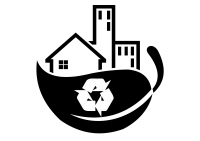 A.D. „KOMUNALAC“ BIJELJINAB I J E LJ I N AI Z V J E Š T A J   O   P O S L O V A NJ UZA 2014. GODINUBijeljina, april 2015. godineSADRŽAJ:1.	OSNOVNI  PODACI  O  DRUŠTVU	32.	OSNOVA ZA IZRADU FINANSIJSKIH IZVJEŠTAJA DRUŠTVA	53.	PREGLED ZNAČAJNIH RAČUNOVODSTVENIH  POLITIKA I PROCJENA	63.1	Nematerijalna ulaganja	63.2	Nekretnine, postrojenja i oprema	63.3	Dugoročni finansijski plasmani	93.4	Zalihe	93.5	Kratkoročna potraživanja i plasmani	103.6	Greške iz prethodnog perioda	113.7	Priznavanje prihoda	113.8	Priznavanje rashoda	113.9	Finansijske obaveze	123.10	Dugoročna rezervisanja	124.	REZULTAT POSLOVANJA DRUŠTVA	13PROIZVODNO TEHNOLOŠKI SEKTOR	131.	Služba komunalnih usluga	131.1	Odvoz i deponovanje čvrstog otpada	131.2	Prikupljanje reciklažnog otpada (papir, najlon i pet amabalaža)	161.3	Održavanje javno-prometnih površina	171.4	Usluge specijalnim komunalnim vozilima	182.	Služba za održavanje gradskog zelenila	193.	Služba pijačnih usluga	204.	Služba grobljanskih usluga	22SEKTOR EKONOMSKO-FINANSIJSKIH, PRAVNIH I OPŠTIH  POSLOVA	261.	Služba za pravne, kadrovske i opšte poslove	262.	Služba ishrane radnika	283.	Služba za finansijske i računovodstvene poslove	283.1	Prihodi	283.2	Rashodi	343.3	Neto gubitak	373.4	Ostvarenje po radnim jedinicama	38ANALIZA FINANSIJSKOG POLOŽAJA DRUŠTVA	421.	ANALIZA FINANSIJSKE RAVNOTEŽE	422.	ANALIZA  ZADUŽENOSTI	44IMOVINSKI POLOŽAJ DRUŠTVA	49PRINOSNI POLOŽAJ PREDUZEĆA	52ZAKLJUČAK	57MJERE ZA UNAPREĐENJE POSLOVANJA	58OSNOVNI  PODACI  O  DRUŠTVUPreduzeće „Komunalac“, osnovano je 1995.godine, odlukom SO-e Bijeljina kao OJDP „Komunalac“. Rješenjem Osnovnog suda u Bijeljini, od 07.09.2005. godine (broj rješenja FI-254/05, broj registarskog uloška Suda je 1-121 Bijeljina), izvršen je upis  A.D. „Komunalac“ Bijeljina. Istim Rješenjem upisana je promjena svojine državnog kapitala Osnovnog javnog državnog preduzeća „Komunalac“ sa p.o. Bijeljina, a nakon izvršene privatizacije državnog kapitala u smislu odredaba „Zakona o privatizaciji državnog kapitala u preduzećima“ (Sl.gl. RS, br. 24/98, 62/02, 38/03 i 65/03) i „Zakona o javnim preduzećima“ (Sl.gl. RS, br.75/04), upisuje se promjena oblika Preduzeća u akcionarsko društvo, pa Preduzeće posluje pod nazivom:Akcionarsko društvo „Komunalac“ Bijeljina, ul. Miloša Crnjanskog br.7.Rješenjem Okružnog privrednog suda u Bijeljini broj: 059-0-Reg-11-000 364 od 22.06.2011.godine, upisuje se prenos prava svojine na kapitalu  Republike Srpske u dijelu od 65 %, kojom ista raspolaže u A.D. „Komunalac“ Bijeljina, ul. Miloša Crnjanskog br.7, na jedinicu lokalne samouprave (Grad Bijeljina).Rješenjem Okružnog privrednog suda u Bijeljini broj 059-0-Reg-13-000 351 od 28.05.2013. godine, upisana je promjena statusa lica ovlašćenog za zastupanje Akcionarskog društva „Komunalac“ Bijeljina, ul. Miloša Crnjanskog broj 7, pa je kao direktor, tj. lice ovlašćeno za zastupanje, upisan Milorad Stjepanović iz Bijeljine, JMB: 1508959180870.Na osnovu Obavještenja Republičkog zavoda za statistiku broj 8193/2012 od 17.08.2012. godine, a na osnovu člana 13. i člana 14. Zakona o klasifikaciji djelatnosti i Registru poslovnih subjekata po djelatnostima u Republici Srpskoj („Službeni glasnik Republike Srpske“, broj 74/10), Osnovna djelatnost Društva je:Prikupljanje neopasnog otpada – 38.11 Primarna djelatnost Društva je prikupljanje i odvoz čvrstog otpada, a ne reciklaža otpada.Društvo ima poslovne jedinice u svom sastavu, te su iste datim Obavještenjem, razvrstane u sljedeće dijelatnosti:Kod Poreske uprave, Ministarstva finansija Republike Srpske, Društvo je upisano pod jedinstvenim identifikacionim brojem 4400305650008.Kod Uprave za indirektno oporezivanje BiH, Regionalni centar Tuzla, Društvo posluje u sistemu PDV obveznika pod identifikacionim brojem 4003056560008.Kod Komisije za hartije od vrijednosti Republike Srpske A.D. „Komunalac“ Bijeljina, upisano je dana 22.09.2005.godine, na osnovu Rješenja broj : 01-03-RE-2515/05, a oznaka i registarski broj emitenta je 04-693-101/05, dok je, dana 03.10.2005. godine zaključen Ugovor o registraciji i vođenju računa emitenta broj 01-04-7354/05, između Centralnog registra hartija od vrijednosti A.D. Banja Luka i A.D. „Komunalac“ Bijeljina. Time je A.D. „Komunalac“ steklo uslov za prometovanje svojih akcija na berzi. Na osnovu Člana 50. Pravila Banjalučke berze hartija od vrijednosti A.D. Banja Luka, po Zahtjevu A.D. „Komunalac“ Bijeljina za prijem akcija na službeno berzansko tržište, po Rješenju broj 08-2534/2005 od 07.11.2005.godine, Komisija za kotaciju hartija od vrijednosti donijela je Odluku o prijemu akcija na službeno berzansko tržište.Ukupan broj akcija (broj računa kod Centralnog registra je 15904617) iznosi 3.748.014 komada, nominalne vrijednosti po jednoj akciji 1 KM, odnosno, ukupno u nominalnom iznosu 3.748.014,00 KM. Na osnovu Rješenja o registraciji hartija od vrijednosti broj 06-32/05 (prva emisija), upisano je 2.559.403 akcija, zatim po Rješenju  01-UP-031-1318/06 od 18.04.2006.godine, upisana je 101.571 obična akcija (druga emisija) i po Rješenju 01-UP-031-2300/06 od 30.06.2006.godine, upisano je 1.087.040 akcija (treća emisija).Na osnovu Izvještaja Centralnog registra od 31.12.2014. godine, stanje akcijskog kapitala A.D. „Komunalac“ Bijeljina na dan 31.12.2014.godine, je sljedeće:Tabela br.1- Struktura akcijskog kapitalaSvoje finansijsko poslovanje  Društvo obavlja preko sljedećih računa:Redovni Tabela br.2-Žiro računi-redovniDevizniTabela br.3-Žiro računi-devizniOSNOVA ZA IZRADU FINANSIJSKIH IZVJEŠTAJA DRUŠTVAFinansijski izvještaji Društva su pripremljeni u skladu sa računovodstvenim propisima RS. Polazni okvir za sastavljanje finansijskih izvještaja preduzeća čine pozitivni zakonski propisi RS, usvojeni MSFI i MRS. Poslovni događaji i transakcije klasifikovane su prema Pravilniku o kontnom okviru za preduzeća, zadruge i druga pravna lica.Za izradu finansijskih izvještaja za 2013. godinu aktivirani su  sljedeći Međunarodni standardi finansijskog izvještavanja i Međunarodni računovodstveni standardi:MSFI 1    Prava primjena međunarodnih standarda finansijskog izvještavanja,MSFI 3    Poslovne kombinacije,MSFI 4    Ugovor o osiguranju,MRS  1     Prezentacija finansijskih izvještaja,MRS  2     Zalihe,MRS  7     Izvještaj o novčanim tokovima,MRS  8     Računovodstvene politike, promjene računovodstvenih procjena i greškeMRS 10    Događaji nakon dana bilansiranja,MRS 12    Porez na dobit,MRS 14    Izvještavanje po segmentima,MRS 16    Nekretnine, postrojenja, oprema,MRS 18    Prihodi,MRS 19    Primanja zaposlenih, MRS 21    Efekti promjene kurseva stranih valuta.MRS 23    Troškovi pozajmljivanja,MRS 24    Objelodanjivanje o povezanim stranama,MRS 36    Obezvrjeđenje sredstava,MRS 37    Rezervisanja, potencijalne obaveze i potencijalna sredstva,MRS 38    Nematerijalna  sredstva iMRS 40    Ulaganja u nekretnine      U primjeni i sprovođenju poslovne politike Društvo je primjenjivalo opšta akta, kao što su:Statut Društva, Poslovnik o radu Nadzornog odbora, Pravilnik o radu, Pravilnik o računovodstvu, Pravilnik o računovodstvenim politikama, Pravilnik o platama i drugim zaradama zaposlenih, Pravilnik o načinu i rokovima vršenja popisa i usklađivanja knjigovodstvenog stanja sa stvarnim stanjem.PREGLED ZNAČAJNIH RAČUNOVODSTVENIH  POLITIKA I PROCJENANematerijalna ulaganjaNematerijalna ulаgаnjа su prava  i druga neopiplјiva sredstva koja pravno lice koristi u  isporuci usluga, nad kojim Društvo ima kontrolu i od kojeg se očekuju buduće ekonomske koristi.       Nеmаtеriјаlnа ulаgаnjа činе:ulаgаnjе u kоncеsiје,ulаgаnjе u rаzvој nоvih prоizvоdа i unаprеđеnjе pоstојеćih,ulаgаnjе u nаučnо-tеhničkа znаnjа,ulаgаnjа u nаbаvku licеnci ili sticаnjе prаvа nа intеlеktuаlnој svојini ulаgаnjа u istrаživаnjе tržištа.Mjerenje  prilikom  i  nakon  početnog  priznavanja  dugoročne  nematerijalne  imovine  će  se  vršiti metodom nabavne vrijednosti.  Nematerijalna  stalna  sredstva  se  amortizuju na osnovu procijenjenog vijeka upotrebe, odnosno na osnovu procjene priticanja ekonomskih koristi po osnovu njihovog korištenja.   Vijek trajanja sredstva se procjenjuje prilikom svake nabavke. Amortizacija nematerijalnih sredstava se vrši linearnom metodom.	Za  nematerijalna  sredstva  čiji  je  vijek  trajanja  nemoguće  utvrditi,  obavezno  se  vrši testiranje sredstva na umanjenje, upoređivanjem njegovog nadoknadivog i knjigovodstvenog iznosa.  	Testiranje na umanjenje se vrši najmanje na svaki dan bilansa stanja.  Nekretnine, postrojenja i opremaNеkrеtninе, pоstrојеnjа i оprеmа su sredstva  koja  pravno  lice  drži  za  korištenje  u isporuci  usluga, iznajmlјivanje drugima  ili za administrativne  i druge  svrhe, za koje je vjerojatno da će buduće ekonomske koristi povezane s tim sredstvom priticati u pravno lice i dа sе nabavna vrijednost/ciјеnа kоštаnjа tоg sredstva može pouzdano оdmjeriti. Sredstvo  će  biti  priznato  kao  nеkrеtninа, pоstrојеnjе i оprеmа  i  kada  se  zna  da  to  sredstvo  neće direktno povećavati  buduće  ekonomske  koristi,  ali  je  nabavka  tog  sredstva  neophodna  da  bi  se  dobile ekonomske koristi od drugih srеdstаvа. U оprеmu svrstavaju  se  i  rezervni  dijelovi  kada  se  isti  koriste  uz  opremu  i kada se očekuje da će njihova upotreba biti duža od jedne godine.Nеkrеtninе, pоstrојеnjа i оprеmа se početno vrednuju i iskazuju po trošku nabavke.    	Trošak nabavke nеkrеtninе, pоstrојеnjа i оprеmе sačinjavaju: fakturna vrijednost dobavlјača,  troškovi prevoza, uklјučujući i vlastiti prevoz, troškovi pripreme mjesta, troškovi špeditera, ako se stalno sredstvo nabavlјa iz inоstrаnstvа,  uvozne dažbine (carine i dr.), nepovratni porezi i druge dažbine, troškovi montaže i naknade stručnjacima (arhitekte, inžinjeri i sl.), troškovi utovara, pretovara, istovara i sl.,  interni troškovi, ostali  troškovi  direktno  i  isklјučivo  vezani  za  dovođenje  sredstava  u  radno  stanje  za namjeravanu upotrebu. U  trošak nabavke  nеkrеtninе, pоstrојеnjа i оprеmе  se uračunavaju  i  troškovi pozajmlјivanja vezani za nabavku konkretnog sredstva, do momenta dovođenja sredstava u stanje za upotrebu. Srеdstvа kоја sе izrаđuјu u sоpstvеnој rеžiјi vrеdnuјu sе pо ciјеni kоštаnjа, pоd uslоvоm dа niје vеćа оd nеtо prоdајnе vriјеdnоsti.Pоčеtnо iskаzivаnjе nеkrеtninе, pоstrојеnjа i оprеmе vrši sе pо nаbаvnој vriјеdnоsti/ciјеni kоštаnjа dоk sе nаknаdni izdаci, prеmа оpštеm principu priznаvаnjа, dеfinisаnоm u pаrаgrаfu 7. МRS 16, nаknаdnа ulаgаnjа u stаvku nеkrеtninа, pоstrојеnjа i оprеmе, mоgu kаpitаlizоvаti, оdnоsnо uklјučiti u knjigоvоdstvеnu vriјеdnоst srеdstvа, аkо i sаmо аkо:је vјеrоvаtnо dа ćе budućе еkоnоmskе kоristi pоvеzаnе sа nаknаdnim ulаgаnjimа  priticаti u prаvnо licе; isе nаbаvnа vriјеdnоst/ciјеnа kоštаnjа nаknаdnih ulаgаnjа mоžе pоuzdаnо оdmјеriti.Troškovi svakodnevnog održavanja nеkrеtninа, pоstrојеnjа i оprеmе se ne  kapitalizuju,  već predstavlјaju rashod perioda. Izuzetno, novougrađeni  rezervni dijelovi  i ulaganje u srеdstvо se možе kapitalizоvаti ukoliko će takvo ulaganje:produžiti kоrisni vijek upоtrеbе sredstva, povećati njegov kapacitet, dogradnja dijelova značajno pobolјšati kvаlitеt uslugа, i značiti  usvajanje  novih  pоslоvnih uslugа  kojе  omogućuje  značajno  smanjenje prethodno procijenjenih troškova.S оbzirоm dа zаmјеnа rеzеrvnоg diјеlа dоvоdi dо prоmјеnе knjigоvоdstvеnе (sаdаšnjе) vriјеdnоsti srеdstvа, pоtrеbnо је prеispitаti prоcјеnjеni kоrisni viјеk upоtrеbе srеdstvа, јеr оd njеgа zаvisi оbrаčun аmоrtizаciје.Nаknаdnо vrеdnоvаnjе srеdstvа sе vrši prеmа mоdеlu rеvаlоrizаciје.Prеmа mоdеlu rеvаlоrizаciје, nаkоn pоčеtnоg priznаvаnjа pо nаbаvnој vriјеdnоsti, nеkrеtninе, pоstrојеnjа i оprеmе čiја sе fеr vriјеdnоst mоžе pоuzdаnо оdmјеriti, оbuhvаtајu sе pо rеvаlоrizоvаnоm iznоsu, kојi prеdstаvlја njihоvu fеr vriјеdnоst nа dаtum rеvаlоrizаciје, umаnjеnu zа nаknаdnu аkumulirаnu аmоrtizаciјu i nаknаdnе аkumulirаnе gubitkе zbоg umаnjеnjа vriјеdnоsti.Оsnоvni principi prilikоm primјеnе pоlitikе rеvаlоrizаciје su:fеr vriјеdnоst zеmlјištа i zgrаdа utvrđuје sе prоcјеnоm, kојu vršе stručnо оspоsоblјеni prоcјеnjivаči, nа bаzi tržišnih dоkаzа;fеr vriјеdnоst pоstrојеnjа i оprеmе vršе stručnо оspоsоblјеni prоcјеnjivаči ili zаpоslеnа stručnа licа u Društvu, kоја imеnuје dirеktоr оdlukоm;učеstаlоst rеvаlоrizоvаnjа zаvisi оd prоmјеnа fеr vriјеdnоsti nеkrеtninа, pоstrојеnjа i оprеmе kоје sе prоcјеnjuјu;kаdа sе knjigоvоdstvеnа vriјеdnоst pоvеćаvа, kао rеzultаt rеvаlоrizаciје, tо pоvеćаnjе sе еvidеntirа kао rеvаlоrizаciоnа rеzеrvа;kаdа sе knjigоvоdstvеnа vriјеdnоst srеdstvа smаnji uslеd rеvаlоrizаciје, tо smаnjеnjе trеbа priznаti kао rаshоd. Меđutim, smаnjеnjе trеbа dirеktnо knjižiti nа tеrеt rеvаlоrizаciоnih rеzеrvi, dо iznоsа pоstојеćе rеvаlоrizаciоnе rеzеrvе kојi sе оdnоsi nа tо srеdstvо;pоzitivni i nеgаtivni еfеkti prоcјеnе rаzličitih stаvki srеdstvа nе mоgu sе mеđusоbnо prеbiјаti, vеć sе оdvојеnо еvidеntirајu;u оkviru rаčunа rеvаlоrizаciоnih rеzеrvi prеduzеćе је dužnо dа оbеzbiјеdi аnаlitiku rеvаlоrizаciоnih rеzеrvi.Cјеlоkupnа rеvаlоrizаciоnа rеzеrvа, fоrmirаnа zа kоnkrеtnо srеdstvо sе mоžе prеniјеti nа nеrаspоrеđеnu dоbit prilikоm prоdаје, rаshоdоvаnjа ili оtuđеnjа tоg srеdstvа.Kоrištеnjеm srеdstvа u prеduzеću, iznоs rеаlizоvаnе rеvаlоrizаciоnе rеzеrvе kоја mоžе dа sе prеnеsе nа nеrаspоrеđеnu dоbit, čini rаzlikа izmеđu аmоrtizаciје zаsnоvаnе nа iskаzаnоm rеvаlоrizоvаnоm iznоsu srеdstvа i аmоrtizаciје zаsnоvаnе nа prvоbitnој nаbаvnој vriјеdnоsti/ciјеni kоštаnjа srеdstvа.Аmоrtizаciја sе оbrаčunаvа zа stаvkе nеkrеtninе, pоstrојеnjа i оprеmе kојi su priznаti kао stаlnо srеdstvо i kојi imајu оgrаničеn viјеk upоtrеbе.Аmоrtizаciја sе nе оbrаčunаvа zа srеdstvо, kоје је klаsifikоvаnо kао srеdstvо kоје sе drži zа prоdајu ili dоk čini diо rаspоlоživе grupе klаsifikоvаnе kао grupа kоја sе drži zа prоdајu.Аmоrtizаciоni pеriоd pоčinjе оd mоmеntа kаdа је srеdstvо rаspоlоživо zа kоrišćеnjе, štо znаči dа оbrаčunu аmоrtizаciје nе pоdliјеžu nеkrеtninе, pоstrојеnjа i оprеmа u priprеmi.Zа dаn pоčеtkа оbrаčunа аmоrtizаciје primјеnjuје sе sliјеdеćе prаvilо:аkо је srеdstvо stаvlјеnо u upоtrеbu оd 01. dо 15. u mјеsеcu, оbrаčun аmоrtizаciје pоčinjе оd prvоg dаnа tоg mјеsеcа;аkо је srеdstvо stаvlјеnо u upоtrеbu u pеriоdu оd 16. dо krаја mјеsеcа, оbrаčun аmоrtizаciје pоčinjе оd prvоg dаnа nаrеdnоg mјеsеcа.Аmоrtizаciја sе vrši svе dо isknjižаvаnjа, čаk iаkо sе u nеkоm pеriоdu srеdstvо nе kоristi, оsim аkо niје pоtpunо аmоrtizоvаnо.Оbrаčun аmоrtizаciје prеstаје kаdа је srеdstvо оtuđеnо nа bilо kојi nаčin, kаdа је u pоtpunоsti оtpisаnо i kаdа је rеklаsifikоvаnо kао stаlnо srеdstvо nаmјеnjеnо prоdајi, u sklаdu sа МSFI 5.Kоrisni viјеk upоtrеbе utvrđuје sе prоcјеnоm. Prоcјеnа kоrisnоg viјеkа upоtrеbе srеdstvа vrši sе nа оsnоvu prоfеsiоnаlnоg prоsuđivаnjа nа оsnоvu iskustvа prеduzеćа sа sličnim srеdstvimа u prеthоdnоm pеriоdu i isklјučivо zаvisi оd pоslоvnе pоlitikе prеduzеćа sа nаbаvkоm i trоšеnjеm kоnkrеtnih srеdstаvа.Prilikоm оbrаčunа аmоrtizаciје primјеnjuје sе prоpоrciоnаlni (linеаrni) mеtоd оbrаčunа аmоrtizаciје, štо znаči dа sе kоristi јеdnа utvrđеnа stоpа tоkоm ciјеlоg prоciјеnjеnоg kоrisnоg viјеkа upоtrеbе srеdstvа.Stоpа аmоrtizаciје izrаčunаvа sе nа оsnоvu prоciјеnjеnоg viјеkа upоtrеbе kојi је izrаžеn brојеm gоdinа, nа slеdеći nаčin:Gоdišnjа stоpа     ____100____(%)аmоrtizаciје          brој gоdinаТrоškоvi аmоrtizаciје nеmаtеriјаlnih ulаgаnjа i nеkrеtninа, pоstrојеnjа i оprеmе оbrаčunаti prеmа linеаrnоm mеtоdu оbuhvаtајu sе nа rаčunu 540 - Тrоškоvi аmоrtizаciје, u kоrist оgоvаrајućih аnаlitičkih rаčunа isprаvkе vriјеdnоsti nеmаtеriјаlnih ulаgаnjа i оsnоvnih srеdstаvа u оkviru grupе rаčunа 01 i 02.Dugoročni finansijski plasmaniDugоrоčnе finаnsiјskе plаsmаnе Društvа čini:učеšćе u kаpitаlu drugih prаvnih licа,dugоrоčnе hаrtiје оd vriјеdnоsti,dugоrоčni krеditi, iоstаli dugоrоčni plаsmаni.Pоčеtnа prоcјеnа sе vrši pо njihоvој nаbаvnој vriјеdnоsti kоја prеdstаvlја pоštеnu nаdоknаdu kоја је dаtа zа njih dоk sе nаknаdnо priznаvаnjе vrši pо rеvаlоrizоvаnој ili prоciјеnjеnој vriјеdnоsti.ZaliheU dоmеnu pоlitikе zаlihа mаtеriјаlа spаdа:utvrđivаnjе pоlitikе  nаbаvnе vriјеdnоsti zаlihа,dеfinisаnjе ciјеnа pо kојimа sе vоdе zаlihе,mеtоd оbrаčunа vriјеdnоsti izlаzа zаlihа,еliminisаnjе skrivеnih gubitаkа u zаlihаmа.Zаlihе Društvа prеdstаvlјајu srеdstvа kоја sе trоšе u prоcеsu prоizvоdnjе ili rеаlizаciје uslugа а tо su zаlihе:оsnоvnоg i pоmоćnоg mаtеriјаlа,rеzеrvni diјеlоvа,аutо-gumа,sitnоg invеntаrа u upоtrеbi.Zаlihе оsnоvnоg i pоmоćnоg mаtеriјаlа iskаzuјu sе pо nаbаvnој vriјеdnоsti u sklаdu sа МRS 2-zаlihе.Nаbаvnu vriјеdnоst mаtеriјаlа čini:fаkturnа vriјеdnоst dоbаvlјаčа umаnjеnа zа svе pоpustе,cаrinе i pоrеskе dаžbinе,trоškоvi prеvоzа, оsigurаnjа i špеditеrskе uslugе,drugi trоškоvi kојi su nаstаli dо dоvоđеnjа zаlihа nа sаdаšnju lоkаciјu i sаdаšnjе stаnjе.Оbrаčun izlаzа utrоškа zаlihа mаtеriјаlа vrši sе pо mеtоdi prоsјеčnе pоndеrisаnе ciјеnе kоја sе stаlnо i аutоmаtski izrаčunаvа.Zаlihе rеzеrvnih diјеlоvа i аutо gumа sе iskаzuјu pо nаbаvnој vriјеdnоsti, kоја оbuhvаtа fаkturnu ciјеnu dоbаvlјаčа uvеćаnu zа trоškоvе nаbаvkе. Izdаvаnjе rеzеrvnih diјеlоvа sе vrši pо prоsјеčnim  pоndеrisаnim ciјеnаmа i njihоv оtpis sе vrši оdmаh u istоm оbrаčunskоm pеriоdu.Nа dаn bilаnsа tаkоđе sе vrši pоrеđеnjе ciјеnа mаtеriјаlа nа zаlihi sа nаbаvnim ciјеnаmа nа tržištu i аkо sе utvrdi dа је ciјеnа mаtеriјаlа nа zаlihi pо kојој sе vоdi u knjigоvоdstvu vеćа оd tržišnе ciјеnе nа dаn bilаnsа, vrši sе smаnjеnjе vriјеdnоsti mаtеriјаlа nа tеrеt rаshоdа.Stvаrimа sitnоg invеntаrа smаtrајu sе prеdmеti čiјi је viјеk upоtrеbе krаći оd јеdnе gоdinе.Теrеćеnjе trоškоvа prilikоm stаvlјаnjа sitnоg invеntаrа u upоtrеbu оbаvlја sе mеtоdоm јеdnоkrаtnоg оtpisа.Isknjižаvаnjе sitnоg invеntаrа sе vrši kаdа је srеdstvо rаshоdоvаnо.Kratkoročna potraživanja i plasmaniKrаtkоrоčnа pоtrаživаnjа Društvа оbuhvаtајu pоtrаživаnjа оd kupаcа u zеmlјi i inоstrаnstvu pо оsnоvu prоdаје rоbа i uslugа.Krаtkоrоčnа pоtrаživаnjа iskаzuјu sе pо vriјеdnоsti iz оriginаlnе fаkturе. Аkо sе vriјеdnоst iz fаkturе iskаzuје u strаnој vаluti vrši sе prеrаčunаvаnjе u izvјеštајnu vаlutu pо vаžеćеm kursu nа dаn trаnsаkciје, а nа dаn bilаnsа prеrаčunаvа sе prеmа vаžеćеm kursu а kursnе rаzlikе priznајu sе kао prihоd ili rаshоd оbrаčunskоg pеriоdа.Krаtkоrоčni plаsmаni оbuhvаtајu krеditе, hаrtiје оd vriјеdnоsti i оstаlе krаtkоrоčnе  plаsmаnе sа rоkоm dоspјеćа оdnоsnо prоdаје dо gоdinе dаnа оd dаnа činidbе оdnоsnо dаnа bilаnsа.Krаtkоrоčni plаsmаni kојi sе nе držе rаdi trgоvаnjа iskаzuјu sе pо аmоrtizоvаnој vriјеdnоsti nе uzimајući u оbzir nаmјеru Društvа dа ih drži dо dоspјеćа.„Pоtrаživаnjа sе prоcјеnjuјu pо nоminаlnој vriјеdnоsti, umаnjеnој indirеktnо zа iznоs vјеrоvаtnе nеnаplаtivоsti pоtrаživаnjа, а dirеktnо аkо је nеmоgućnоst nаplаtе pоtrаživаnjа izvјеsnа i dоkumеntоvаnа.Dirеktаn оtpis nеnаplаćеnih pоtrаživаnjа pоdrаzumiјеvа dа sе vrši kоnаčаn pојеdinаčаn оtpis vriјеdnоsti pоtrаživаnjа nа оsnоvu vјеrоdоstојnоg dоkumеntа (izgublјеn sudski spоr, likvidаciја dužnikа, kоrеkciја pо zаpisniku о usklаđivаnju pоtrаživаnjа kоја su u kоrist dužnikа i sl.) nа tеrеt rаshоdа.Indirеktnо umаnjеnjе vriјеdnоsti nеnаplаćеnih pоtrаživаnjа pоdrаzumiјеvа isprаvkа pоtrаživаnjа nа tеrеt rаshоdа, оndа kаdа је nеmоgućе prеdvidјеti kоја kоnkrеtnа pоtrаživаnjа nеćе biti nаplаćеnа u trеnutku izrаdе bilаnsа.Prоcјеnu nеnаplаtivоsti pоtrаživаnjа vrši Uprаvа Društvа nа оsnоvu оbјеktivnih infоrmаciја prоizаšlih iz оzbilјnе аnаlizе zаsnоvаnе nа iskustvu iz prеthоdnih оbrаčunskih pеriоdа, uz rаzmаtrаnjе tеkućе privrеdnе situаciје.Indirеktnо umаnjеnjе pоtrаživаnjа vršit ćе sе mеtоdоm  prоcјеnjivаnjа krајnjеg sаldа rаčunа isprаvkе vriјеdnоsti pоtrаživаnjа, kојi indirеktnо kоriguје rаčun pоtrаživаnjа nа prоciјеnjеnu fеr vriјеdnоst.Isprаvkа vriјеdnоsti pоtrаživаnjа izrаčunаvаt ćе sе pо mеtоdi zаstаrјеlоsti pоtrаživаnjа.Isprаvkа vriјеdnоsti ćе sе vršiti zа svа pоtrаživаnjа zа kоја Uprаvа prоcјеni dа su nеnаplаtivа, а kоја nе prеlаzе krајnji rоk zаstаrе u sklаdu sа оdrеdbаmа Zаkоnа о оbligаciоnim оdnоsimа.Greške iz prethodnog periodaМаtеriјаlnо znаčајnа grеškа оtkrivеnа u tеkućеm pеriоdu, kоја sе оdnоsi nа prеthоdni pеriоd i kоја, pri tоm, imа znаčајаn uticај nа finаnsiјskе izvјеštаје јеdnоg ili višе prеthоdnih pеriоdа, zbоg kоје sе ti, prеthоdnо оbјеlоdаnjеni finаnsiјski izvјеštајi nе mоgu višе smаtrаti pоuzdаnim, оbuhvаtа sе kао grеškа iz prеthоdnоg pеriоdа u sklаdu sа МRS 8-Rаčunоvоdstvеnе pоlitikе, prоmјеnе rаčunоvоdstvеnih prоcјеnа i grеškе.Grеškа iz prеthоdnоg pеriоdа isprаvlја sе tаkо štо sе zа iznоs grеškе vrši kоrеkciја pоčеtnоg stаnjа prеniјеtоg rеzultаtа, оdnоsnо оdgоvаrајućа pоziciја bilаnsа stаnjа, аkо је grеškа tаkvе prirоdе dа nе utičе nа rеzultаt.U slučајu iz prеthоdnоg stаvа, prilikоm sаstаvlјаnjа finаnsiјskih izvјеštаја upоrеdni pоdаci kојi sе оdnоsе nа gоdinu u kојој је grеškа nаstаlа iskаzuјu sе u prеprаvlјеnim iznоsimа.Маtеriјаlnо bеznаčајnе grеškе priznајu sе kао prihоd ili kао rаshоd tеkućеg pеriоdа.Маtеriјаlnоst grеškе prоcјеnjuје sе u svаkоm kоnkrеtnоm slučајu kаdа је grеškа оtkrivеnа.Priznavanje prihodaPrihоdi Društvа оbuhvаtајu svu fаkturisаnu prоdајu izvršеnih uslugа kао i prihоdа оd оsnоvnih srеdstаvа, subvеnciја, dоnаciја i vrаćеnih dаžbinа pо оsnоvu оstvаrеnе prоdаје, prihоdе оd аktivirаnjа učinаkа, оd dоprinоsа i člаnаrinа kао i drugi prihоdi kојi su оbrаčunаti u knjigоvоdstvеnој isprаvi nеzаvisnо оd vrеmеnа nаplаtе.Dоbici prеdstаvlјајu prihоdе kојi nisu prоistеkli iz uоbičајеnih аktivnоsti i prеdstаvlјајu pоvеćаnjе еkоnоmskе kоristi iz prоdаје оsnоvnih srеdstаvа i pо оsnоvu rеvаlоrizаciје.Prihоdе prеdstаvlјајu i оstаlа primаnjа pо оsnоvu nаplаtе оtpisаnih pоtrаživаnjа, kаmаtа nа dеpоzit, kursnе rаzlikе i drugе finаnsiјskе prihоdе.Priznavanje rashodaRаshоdi Društvа оbuhvаtајu trоškоvе kојi prоističu iz uоbičајеnih аktivnоsti i gubitkе.Priznаvаnjе rаshоdа sе vrši u zаvisnоsti оd pојеdinih vrstа i prеdstаvlјајu:trоškоvе mаtеriјаlа, gоrivа i еnеrgiје kојi pоkаzuјu nаmјеru trоšеnjа,nеtо zаrаdе i nаknаdе zаrаdа, pоrеzi i dоprinоsi nа zаrаdе priznајu sе u visini оbrаčunаtih iznоsа zа rаd zаpоslеnih zа prоvеdеnо vriјеmе nа pоslu i оdsustvоvаnjе sа pоslа nа tеrеt Društvа,trоškоvi аmоrtizаciје sе оbrаčunаvајu pо prоpоrciоnаlnim stоpаmа kоје sе utvrđuјu nа оsnоvu kоrisnоg viјеkа оsnоvnih srеdstаvа i njihоvе sаdаšnjе vriјеdnоsti,trоškоvi prоizvоdnih uslugа i nеmаtеriјаlnih trоškоvа оbrаčunаvајu sе nа оsnоvu fаkturа zа izvršеnе uslugе i vјеrоdоstојnih dоkumеnаtа zа pојеdinе nеmаtеriјаlnе trоškоvе,trоškоvi pоrеzа i dоprinоsа sе priznајu nа оsnоvu izdаtаkа u sklаdu sа оbаvеzаmа utvrđеnim zаkоnоm,trоškоvi pоzајmlјivаnjа nаstајu u vеzi pоzајmicа finаnsiјskih srеdstаvа i оbuhvаtајu kаmаtе nа dоzvоlјеnа prеkоrаčеnjа nа žirо rаčunu i krаtkоrоčnе pоzајmicе, trоškоvе finаnsiјskоg lizingа i kursnе rаzlikе.Оvi trоškоvi sе priznајu kао rаshоd pеriоdа u kоmе su nаstаli.Finansijske obavezeFinаnsiјskim оbаvеzаmа Društvа smаtrајu sе:dugоrоčnе оbаvеzе-krеditi, hаrtiје оd vriјеdnоsti i оstаlе dugоrоčnе оbаvеzе,krаtkоrоčnе оbаvеzе-krаtkоrоčni krеditi, оbаvеzе prеmа dоbаvlјаčimа, оbаvеzе zа pоrеzе i dоprinоsе, оbаvеzе zа plаtе i dоprinоsе i pоrеz nа plаtе tе оstаlе krаtkоrоčnе оbаvеzе (dоspјеćа u rоku dо gоdinu dаnа, оdnоsnо оd dаnа činidbе, оdnоsnо оd dаnа gоdišnjеg bilаnsа).Finаnsiјskа оbаvеzа је svаkа оbаvеzа kоја prеdstаvlја ugоvоrnu оbаvеzu u cilјu prеdаје gоtоvinе ili drugоg finаnsiјskоg srеdstvа drugоm prаvnоm licu ili rаzmјеnе finаnsiјskih instrumеnаtа.Pоčеtnо priznаvаnjе finаnsiјskih оbаvеzа vrši sе pо njihоvој nаbаvnој vriјеdnоsti u kојu su uklјučеni i trоškоvi njihоvоg pribаvlјаnjа. Smаnjеnjе оbаvеzа sе vrši dirеktnim оtpisоm.Dugoročna rezervisanjaDugоrоčnа rеzеrvisаnjа оbuhvаtајu rеzеrvisаnjа zа trоškоvе u gаrаntnоm rоku, zа trоškоvе оbnаvlјаnjа prirоdnih bоgаtstаvа, zа zаdržаnе  kаuciје i dеpоzitе, zа trоškоvе rеstruktuirаnjа Društvа, zа pоkrićе оbаvеzа (prаvnih ili stvаrnih) nаstаlih kао rеzultаt prоšlih dоgаđаја zа kоје је vјеrоvаtnо dа ćе izаzvаti оdliv rеsursа kојi sаdržе еkоnоmskе kоristi rаdi njihоvоg izmirivаnjа i kојi sе mоgu pоuzdаnо prоcјеniti (npr.spоrоvi u tоku) kао i rеzеrvisаnjа zа izdаtе gаrаnciје i drugа јаmstvа.Dugоrоčnа rеzеrvisаnjа zа trоškоvе i rizikе prаtе sе pо vrstаmа а njihоvо smаnjеnjе оdnоsnо ukidаnjе vrši sе u kоrist prihоdа.Dugоrоčnа rеzеrvisаnjа sе priznајu u slučајеvimа:оbаvеzа nаstаlih kао rеzultаt rаniјih оbаvеzа;оbаvеzа kоје ćе nаstаti u budućеm pеriоdu;оbаvеzа kоје sе mоgu pоuzdаnо prоcјеniti.Ukоlikо оvi uslоvi nisu ispunjеni rеzеrvisаnjе sе nе priznаје а tаkоđе rеzеrvisаnjе sе nе priznаје ni zа budućе pоslоvnе gubitkе.Svi оvi trоškоvi sе prаtе аnаlitički pо vrstаmа i nаmјеni i prilikоm svаkоg bilаnsirаnjа vrši sе njihоvо prеispitivаnjе.REZULTAT POSLOVANJA DRUŠTVA	U sljedećem pregledu prikazan je rezultat poslovanja Društva u periodu 01.01.-31.12.2014. godine po pojedinim Službama, koje posluju u okviru „Proizvodno-tehnološkog sektora“ i „Sektora ekonomsko-finansijskih, pravnih i opštih poslova“.PROIZVODNO TEHNOLOŠKI SEKTOR	U okviru „proizvodno tehnološkog sektora“ posluju sljedeće Službe:Služba komunalnih usluga, Služba održavanja gradskog zelenila, Služba pijačnih usluga, Služba grobljanskih usluga, 	Sve službe posluju pod nadzorom izvršnog direktora za proizvodno-tehnološki sektor.	Izvještaj o poslovanju pojedinih službi, u 2014. godini, dat je u sljedećem pregledu:Služba komunalnih uslugaU službi komunalnih usluga obavljaju se sljedeće vrste poslova:Odvoz i deponovanje čvrstog otpada,Prikupljanje reciklažnog otpada (papir, najlon i pet amabalaža),Održavanje javno-prometnih površina iUsluge specijalnim komunalnim vozilima.Odvoz i deponovanje čvrstog otpadaOdvozom čvrstog otpada obuhvaćeni su sva domaćinstva na području grada Bijeljine, kao i veći dio seoskih mjesnih zajednica. Otpad se redovno odvozi za oko 22.350 domaćinstava i 2.150 pravnih lica, dok postoji neznatan broj korisnika kojima se odvoz otpada vrši po pozivu. Tokom 2014. godine broj korisnika odvoza otpada se postepeno povećavao, što je prikazano na grafikonu broj 1. Grafikon broj 1-Pregled fizičkih i pravnih lica, koja koriste usluge odvoza otpadaPrema Programu odvoza čvrstog otpada, odvoz i deponovanje čvrstog otpada vrši se:za domaćinstva u individualnim stambenim objektima, odvoz se vrši jednom sedmično;za domaćinstva koja žive u stambenim zgradama, gdje se smeće odlaže u kontejnere, odvoz se vrši više puta nedeljno, a u užem gradskom području i dva puta dnevno;za pravna lica odvoz se vrši jednom sedmično, a u užem području grada svakodnevno.Od 01.07.2007. godine gazdovanje nad deponijom preuzelo je JP„EKO-DEP“. Stalni rast troškova deponovanja direktno je uticao na poslovne rezultate Društva. Početna cijena deponovanja iznosila je 6,84 KM bez PDV po jednoj toni čvrstog otpada, dok je od 01.01.2010. godine cijena povećana i iznosila je 20 KM bez PDV po jednoj toni čvrstog otpada. Od 16.aprila 2011. godine cijena deponovanja iznosila je 25 KM bez PDV po jednoj toni čvrstog otapada.  Od 01. januara 2013. godine cijene deponovanja otpada su znatno povećane i iznosile su za:čvrsti komunalni otpad ...................................................... 30,00 KM (bez PDV-a)klaonički otpad .................................................................. 50,00 KM (bez PDV-a)fekalni otpad ...................................................................... 20,00 KM (bez PDV-a)Ciјеnе dеpоnоvаnjа оtpаdа u 2014. gоdini su uvеćаnе, tе zа čvrsti kоmunаlni оtpаd оd 01.02.2014. gоdinе iznоsi 34,19 KМ bеz PDV-а umјеstо dоsаdаšnjih 30,00 KМ bеz PDV-а, оdnоsnо 70,00 KМ bеz PDV-а zа klаоnički оtpаd pоčеv оd 01.01.2014. gоdinе, umјеstо dоsаdаšnjih 50,00 KМ bеz PDV-а. Cijena deponovanja fekalnog otpada je ostala na nivou iz 2013. godine.	Najveći dio sredstava se izdvaja za troškove deponovanja čvrstog komunalnog otpada. Kretanje cijena za usluge deponovanja čvrstog komunalnog otpada prikazano je na grafikonu broj 2.Grafikon broj 2-Kretanje cijene deponovanja čvrstog komunalnog otpada  Cijene naših usluga odvoza otpada nisu ekonomski opravdane, odnosno nedovoljne su da da pokriju visoke troškove deponovanja otpada. Cijene naših usluga odvoza komunalnog otpada su od 01.01.2013. godine povećane za 10%, ali su nedovoljne da pokriju visoke troškove deponovanja otpada.U 2014. godini, na regionalnu deponiju, ukupno je deponovano 24.377,50 T otpada, od čega 24.194,97 T čvrstog komunalnog otpada, 21,68 T otpadnih voda i 160,85 T klaoničkog otpada, dok je u 2013. godini ukupno deponovano 23.466,32 T otpada. Do povećanja količine deponovanog otpada došlo je zbog proširenja područja sa kog se vrši odvoz otpada, čime je i broj korisnika odvoza otpada u 2014. godini, u odnosu na 2013. godinu, povećan. Na grafikonu broj 3 prikazane su količine deponovanog otpada u 2014. godini.	Grafikon broj 3-Količine deponovanog otpada u 2014.godiniNa odvozu i deponovanju čvrstog otpada svakodnevno je angažovana sljedeća mehanizacija:Specijalno vozilo sa presom „Mercedes“ zapremine 14 m3 	 4 kom.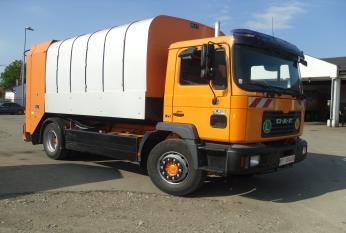 Specijalno vozilo sa presom „FAP“ zapremine 13 m3 	 1 kom.Specijalno vozilo sa presom „Iveko“ zapremine 15 m3 	 2 kom.Specijalno vozilo sa presom „Iveko“ zapremine 5 m3 	 1 kom.Specijalno vozilo Autopodizač kontejnera „Iveko“ i „Mercedes“ 	 2 kom.Specijalno vozilo QAF 18.225 MLC, zapremine 16 m3 ………………… 1 kom.Specijalno vozilo autosmećar MAN 28.314 FNLC ……………………... 1 kom.Specijalno vozilo "Mercedes econic" 2628 ……………………………… 1 kom.Specijalno vozilo "Mercedes benz" K59-T-024 …………………………. 1 kom.Specijalno vozilo “Mercedes-benz atego” T26-M-023 ………………….. 1 kom.Specijalno vozilo "Volvo" 981-T-838 …………………………………… 1 kom.Specijalno vozilo “Mercedes-benz atego” E36-J-035 …………………… 1 kom.Specijalno vozilo “Iveko stralis” M19-A-029 …………………………… 1 kom.Prikupljanje reciklažnog otpada (papir, najlon i pet amabalaža)			Društvo vrši prikupljanje reciklažnog otpada (papir, najlon i pet amabalaža) i od istog ostvaruje određeni prihod po osnovu prodaje. U 2014. godini prikuplјеnо je 188,24 T rеciklаžnоg оtpаdа, dok je u 2013. gоdini prikupljeno 184,28 T.U 2014. gоdini prikuplјеnо је 172,94 tоnа pаpirа, dоk је u 2013. gоdini prikuplјеnо 173,96 tоnа pаpirа, štо је zа 1,02 tоnu manje u оdnоsu nа pоrеdbеni pеriоd.U 2014. gоdini prikuplјеnо је 15,30 tоnа nајlоnа i pеt аmbаlаžе, štо је zа 4,98 tоnа više u оdnоsu nа 2013. gоdinu, u kојој је prikuplјеnо 10,32 tоne.			Ukupno ostvareni prihod od prodaje reciklažnog otpada za izvještajni period 2014. godine iznosi 33.678,00 KM, dok je za isti period 2013. godine ostvaren prihod od 28.441,44 KM. Značajno povećanje prihoda od prodaje reciklažnog otpada, od 18,41%, uzrokovano je povećanjem otkupnih cijena u tekućoj godini u odnosu na prethodnu. 			Na grafikonu broj 4 prikazana je prikupljena količina reciklažnog otpada u poslednje tri godine, zaključno sa 31.12.2014. godine.Grafikon broj 4-Prikupljeni reciklažni otpadOdržavanje javno-prometnih površinaOdržavanje javno-prometnih površina se obavlja na području Grada Bijeljina, odnosno na području Grada Bijeljine i mjesne zajednice Janja.Na raspisani tender od strane gradske uprave Bijeljina, dobili smo posao i zaključili Ugovor za čišćenje  javno-prometnih površina.  Po pokazanim evidencijama, ovjerenim od strane kontrolnih službi gradske uprave i prema utvrđenom Programu rada za LOT br.1, u periodu 01.01.-31.12.2014. godine,  realizovano je sljedeće: U 2014. godini, u okviru LOT-a br.1, realizovan je odvoz otpada iz mjesnih zajednica Ljeljenča i Brijesnica za 170 domaćinstava. Po tom osnovu ostvaren je prihod od 13.948,68 KM.Program rada i održavanja javno-prometnih površina realizuje se u šestodnevnoj radnoj sedmici, po nalozima Odjeljenja za stambeno-komunalnu oblast Grada Bijeljina.Grafikon broj 5-Ostvareni prihodi po osnovu realizacije po LOT-u br.1 u poslednje tri godineUsluge specijalnim komunalnim vozilimaSpecijalno vozilo „pauk“ angažovano je za potrebe Centra javne bezbijednosti Bijeljina, odjeljenja Saobraćajne policije, za uklanjanje nepropisno parkiranih vozila, a povremeno se koristi i za pružanje usluga drugim fizičkim i pravnim licima. Rad ovog vozila regulisan je posebnim Uputstvom, koje je donio MUP Republike Srpske.U 2014. godini Društvo je nabavilo novo teretno vozilo MAN L77 sa nadogradnjom, registarske oznake A62-E-759, za uklanjanje nepropisno parkiranih vozila, ukupne vrijednosti (bez PDV-a) 100.246,84 KM.  U 2014. godini ostvaren je prihod od pauka u iznosu od 55.968 KM, što je za 4.796 KM više od ostvarenog prihoda iz 2013. godine, koji je iznosio 51.172 KM. U izvještajnom periodu pauk je podigao 1.866 vozila, što je za 161 vozilo više u odnosu na 2013. godinu, u kojoj je podignuto 1.705 vozila.Na osnovu Ugovora potpisanog sa predstavnicima MUP Republike Srpske, 30% sredstava ostvarenih radom ovog specijalnog vozila pripadaju MUP RS.Specijalno komunalno vozilo „fekalna cisterna“ vrši usluge svim fizičkim i pravnim licima kod kojih se pojavi takva potreba.U toku 2014. godine, fekalna cisterna imala je 505 interventnih usluga, po osnovu koji je ostvaren prihod od 75.768 KM, što je za 442 usluge više nego u 2013. godini, u kojoj je bilo 63 interventne usluge, po osnovu kojih je ostvaren prihod od 9.455 KM.Cisterna za vodu je u periodu 01.01.-31.12.2014. godine imala 39 interventnih usluga, što je za 10 više od ukupno 29 interventnih usluga iz istog perioda 2013. godine.U toku 2014. godine izvršeno je ulaganje u 1 polovno specijalno komunalno vozila ukupne vrijednosti (bez PDV-a) 50.206,84 KM.Potrebno je istaći da investicija u kamion Iveco stralis, evidentirana pod IB 1336, predstavlja donaciju od Grada Bijeljine po osnovu Ugovora o ustupanju na korišćenje opreme za prikupljanje komunalnog otpada, broj 02-370-1913/14.Sve pripreme servisiranja i garažiranja vozila kao i kompletna Služba komunalnih usluga, smještena je u uređenom prostoru površine 5.000 m2 i objektima poslovno-tehničkog sadržaja (garaže,servisne radionice, magacinski prostor i dr.), u Mačvanskoj ulici u Bijeljini.Služba za održavanje gradskog zelenilaZa potrebe Službe za održavanje gradskog zelenila, korištena je postojeća savremena mehanizacija: mašinske kosačice, traktori, samohodne mašinske kosačice, mašinske testere, vozilo Zastava nosivosti do 2 t, korpa i dostavno vozilo tipa Kedi, kao i cisterna za osoku kapaciteta 3.200 litara. U toku 2014. godine izvršena je nabavka sljedeće opreme za potrebe Službe za održavanje gradskog zelenila:Služba za održavanje gradskog zelenila radila je po planu i programu, na osnovu dobijenog posla po tenderu, koji je raspisala gradska uprava Grada Bijeljine.U periodu 01.01.-28.02.2014. godine obavljani se sljedeći poslovi:Presađivanje ožiljenih biljaka i formiranje novih ožilišta i održavanje postojećeg sadnog materijala.Sadnja, odnosno dopuna drvorednih sadnica Tilie (lipe) u ulici „Komitska“- „Kralja Dragutina“, te vađenje panjeva u uličnim drvoredima. Presađivanje žive ograde.Orezivanje drveća i žbunja, prevršavanje sa upotrebom visinske korpe, odgrtanje ruža i dr.U periodu 01.03.-31.05.2014. godine obavljani se sljedeći poslovi:Prodaja sobnog cvijeća povodom 8. marta. Proizvodnja sezonske rasade, koja je nabavljena za potrebe sadnje na javnim zelenim površinama.Orezivanje i sječa upotrebom visinske korpe, orezivanje žbunja i niskog drveća, okopavanje žbunja i drvenastih vrsta, dopuna-sadnja drvorednih sadnica i sezonskog cvijeća.Akcijom „April mjesec čistoće“ vršena je prodaja i podjela raznih drvenastih i žbunastih biljaka po školskim dvorištima i mjesnim zajednicama, a po nalogu Odjeljenja za stambeno-komunalne poslove Grada Bijeljine.Košenje trave na određenim područjima. Sječa starih i bolesnih stabala bez upotrebe visinske korpe.Sadnja sezonskog cvijeća, sadnja drvorednih sadnica u Majevičkoj ulici, sadnja platana u Ulici „Meše Selimovića“ itd. Sredinom mjeseca maja došlo je do poplave na području Semberije, pa su naši radnici bili obavezni zbog uvedenog vanrednog stanja da pomažu ugroženom stanovništvu. U periodu 01.06.-31.08.2014. godine obavljani se sljedeći poslovi:Vršeno je intenzivno košenje zelenih javnih površina, okopavanje i orezivanje cvijeća i žbunastih biljaka.Završena je sadnja sezonskog cvijeća na svim predviđenim površinama. Rad sa upotrebom visinske korpe na orezivanju i prevršavanju visokog drveća.  U periodu 01.09.-31.12.2014. godine obavljani se sljedeći poslovi:Sječa suvih stabala bez korpe, orezivanje žive ograde, okopavanje ruža i košenje trave. Proizvodnja je u ovom periodu znatno pojačana zbog  poslova na presađivanju  nabavljenog sezonskog cvijeća Viole sp. i Belisa sp. za potrebe sadnje na javnim zelenim površinama.Uređenje „Novog  parka“ u Ulici „Knez Ivo od Semberije“U proizvodnog sektora obim poslova je bio uvećan jer su sve ožiljene biljke presađivane u veće saksije, vršeno je razvrstavanje i sortiranje proizvedenog biljnog materijala. Sadnja sezonske rasade.Sadnja drvorednih sadnica u Ulici „Vojvode Stepe“ i na „Trgu Đenerala Draže“.Vađenje panjeva upotrebom skipa u Gradskom parku  i  na „Trgu Kralja Petra I Karađorđevića“.S obzirom na trenutni kapacitet postojećih staklenika, plastenika, leja, obradivog zemljišta, mašina za obradu i broja zaposlenih radnika, moguće je i uvećati obim proizvodnje. No u svemu ovome najveći je problem plasman proizvoda na tržište.Služba pijačnih uslugaPijaca je organizovano i uređeno mjesto na kome se na uobičajan način obavlja trgovina na malo poljoprivrednim, prehrambenim i drugim proizvodima između prodavca i kupca. Na pijaci trgovina se obavlja na prodajnim stolovima. Sprovođenje Pijačnog reda je obaveza svih zaposlenih, posebno radnika na radnom mjestu – redari pijace. U srovođenju reda dužni su sarađivati sa nadležnim inspekcijskim službama i radnicima CJB Bijeljina, vezano za eventualne probleme oko rada i unutrašnjeg reda u pijacama. Preduzeće je dužno da pijačne tezge postavi i rasporedi na način kojim se obezbeđuje funkcionalnost i estetski izgled pijace i omogućuje kupcima nesmetana kupovina. Zelena pijaca raspolaže sa 303 pijačna stola, a od toga se u centralnoj ulici nalazi 49 stolova. Ovaj broj stolova zadovoljava sve potrebe korisnika usluga zelene pijace. Na tzv. “malom buvljaku” u ulici 27. marta, nalazi se 33 stola. Naplata dnevne placarine se vrši isključivo utorkom i petkom. Zabrana prodaje robe na javnim površinama doprinjela je povećanju prihoda od dnevne placarine, jer je skoro sva prodaja proizvoda skoncentrisana u krug zelene pijace. Na grafikonu broj 6 uporedno je prikazan broj zakupljenih stolova u 2014. godini  u odnosu na 2013. godinu.	Grafikon broj 6-Pregled zakupljenih stolova po osnovu Ugovora o zakupu	U 2014. godini prihod Službe pijačnih usluga, koji se ostvaruje po osnovu dnevnog i mjesečnog zakupa stolova u zelenoj pijaci ostvaren je u iznosu od 277.763 KM i isti je povećan u odnosu na 2013. godinu za 11%, u kojoj je ostvaren prihod od 24.799 KM.	Na grafikonu broj 7 prikazana je realizacija prihoda od mjesečnog i dnevnog zakupa stolova u zelenoj pijaci u 2014. godini u odnosu na 2013. godinu.  	Grafikon broj 7-Ostvarenje prihoda od zakupa stolova u zelenoj pijaciSlužba grobljanskih uslugaUgоvоrоm iz 1993. gоdine, pоtpisаnim izmеđu Оpštinskоg sеkrеtаriјаtа zа prоstоrnо urеđеnjе, stаmbеnо-kоmunаlnе pоslоvе i urbаnizаm i Јаvnоg prеduzеćа „Komunalac“ Biјеlјinа, Skupštinа оpštinе Biјеlјinа је ustupilа nа uprаvlјаnjе i оdržаvаnjе Grаdskо grоblје u Pučilаmа  Јаvnоm  prеduzеću „Kоmunаlаc“.Pо pоtpisivаnju оvоg ugоvоrа  а nа оsnоvu prеuzеtih оbаvеzа fоrmirаnа је Službа zа grоblјаnskе uslugе, kојој је оsnоvni zаdаtаk sаhrаnjivаnjе, оdržаvаnjе i urеđеnjе  grоblја. U sаstаv nоvоfоrmirаnе Službе ušlа је i pоstојеćа prоdаvnicа pоgrеbnе оprеmе. Prоdаvnicа pоgrеbnе оprеmе је u mеđuvrеmеnu zаtvоrеnа zbоg nоvоnаstаlе situаciје i nеmоgućnоsti kоnkurеntnоsti nоvооtvоrеnim rаdnjаmа, kоје su sе bаvilе trgоvinоm pоgrеbnе оprеmе i prеvоzоm umrlih licа.Nоvоfоrmirаnо grоblје  imаlо је pоvršinu оd  36.037 m2, u pеriоdu оd fоrmirаnjа  dо dаnаs prоširivаnо је višе putа i sаd sе prоstirе nа pоvršini оd  66.442 m2. Nа tоm prоstоru је zаklјučnо sа 31.12.2014. gоdine sаhrаnjеnо 6.093 оsоbe а rеzеrvisаnа su 3.204  grоbna mјеstа, štо znаči dа је nа grоblјu zаuzеto ukupnо 9.297 grоbnih mјеstа, te su sva mjesta popunjena.Službа  zаpоšlјаvа  6 rаdnikа u stаlnоm rаdnоm оdnоsu. Zbоg pоvеćаnоg оbimа pоslа u lјеtnom pеriоdu, kаkо nа оdržаvаnju grоblја tаkо i zbоg pоtrеbе grаđеvinskih rаdоvа (izrаdа pаrаpеtа, оgrаdе i sl.), аngаžuјu sе rаdnici prеkо Omlаdinske zаdrugе ili zаsnivајu rаdni оdnоs nа оdrеđеni vrеmеnski pеriod. Zа tе pоtrеbе  u 2014. gоdini u pеriоdu аpril-dеcеmbаr аngаžvаnа su 3 NK rаdnikа, pоsrеdstvоm Omlаdinskе zаdrugе, kао pоmоćni rаdnici nа pоslоvimа оdržаvаnjа grоblја, kоpаnjа grоbnicа i izrаdе pаrаpеtа. Jеdаn rаdnik grаđеvinskе strukе angažovan je nа pоslоvimа izrаdе оgrаdе i drugim građevinskim rаdоvima u pеriоdu 01.04.2014-31.12.2014. gоdine. U Službi је fоrmirаnа  grаđеvinskа еkipа, kоја је оspоsоblјеnа zа izvоđеnjе mаnjih grаđеvinskih rаdоvа nа grоblјu, kao i zа оdržаvаnjе оbјеkаtа Društvа.U pеriоdu  јаnuаr-dеcеmbаr 2014. gоdine, nа grоblјu Pučilе sаhrаnjеnо је 307 licа, оd tоgа 137 оsоbа је sаhrаnjеnо u nоvо grоbnо mјеstо а 170  u grоbnо mјеstо kоје је rаniје bilо rеzеrvisаnо. U istоm pеriоdu izvršеnа је rеzеrvаciја  130 grоbnih mјеstа. Zbоg nеdоstаtkа grоbnih mјеstа nа grоblјu Pučilе, u оktоbru,  tаčniје 21.10.2014. pоčеlо је sаhrаnjivаnjе nа Nоvоm grоblјu, koje u pоtpunоsti nе zаdоvаlјаvа minimаlnе  infrаstrukturnе uslоvе. Nа lоkаciјi  Nоvоg grоblја nеmа čеsmе sа tеkućоm vоdоm, kао ni sаnitаrnоg čvоrа. Nеdоstаtаk  čеsmе sа vоdоm је nаdоmјеštеn nаdоgrаdnjоm nаdzеmnоg hidrаntа, mаdа је tа čеsmа uklоnjеnа zbоg bојаzni оd zimskih mrаzеvа i pucаnjа hidrаntа. Prоblеm sanitarnog čvora niје riјеšеn i tо је vеliki prоblеm i u nајskоriје vriјеmе оvа dvа gоrućа prоblеmа  mоrајu sе riјеšiti. Еvidеntаn је i nеdоstаtаk  sаlе u kојој bi sе оbаvlјаli pаrаstоsi i pоmеni tе sе оni trеnutnо rjеšаvајu pоstаvlјаnjеm šаtоrа nа pаrkingu grоblја.U 2014. gоdini, nа Nоvоm grоblјu, sаhrаnjеnо је 26 оsоbа i rеzеrvisаnо  28 grоbnih mјеstа.Skraćenice u tabeli:NGM - novo grobno mjestoRGM – rezervisano grobno mjestoDU – dubinski ukopGM – grobno mjestoTabela broj 1 – Pregled sahrana po mjesecima u gradskom groblju “Pučile”   Tabela broj 2 – Pregled sahrana po mjesecima u novom gradskom groblju Tabela broj 3 – Pregled sahrana po mjesecima u oba groblja Nа оsnоvu оstvаrеnе rеаlizаciје nаplаtе оbnоvе zаkupа grоbnih mјеstа i оdržаvаnjа grоblја vidlјivi su prоblеmi u nаplаti istih. Nа stаvci оdržаvаnjа grоblја,  u pеriоdu јаnuаr-dеcеmbаr 2014. godine, nаplаćеnо је оdržаvаnjе grоblја zа 6.525 grоbnih mјеstа,  sa procentom nаplаtivоsti оd 70 % . U 6.525 naplaćenih grоbnih mјеstа u 2014. gоdini, veliki brој nаplаćеnih оbаvеzа je zа rаniјi pеriоd. Obnоva zаkupа је izvršеnа zа 234 grоbna mјеstа, u kојimа su izvršеne sаhrаne i 160 rеzеrvacija grоbnih mјеstа.U cilјu pоbоlјšаnjа nаplаtе gоdišnjih оbаvеzа, аktivnоsti kоје sе sprоvоdе su: slаnjе оbаvјеštеnjа dužnicimа putеm inkаsаntskе službе Društvа i pоštе, оstаvlјаnjеm оbаvјеštеnjа nа grоbnа mјеstа kао i pоstаvlјаnjеm  оpštih оbаvјеštеnjа о pоtrеbi  plаćаnjа оbаvеzа nа vidlјivim mјеstimа.Zbog promjena prebivališta, postoji veliki broj netačnih adresa u našoj bazi podataka, koje stvaraju dodatne poteškoće.Таkоđе svа grоbnа mјеstа zа kоја nisu plаćаnе оbаvеzе а istеkао је desetogоdišnji zаkup а bilо ih је mоgućе оduzеti (niје mоgućе оduzеti rеzеrvisаnо grоbnо mјеstо pоrеd  vеć sаhrаnjеnе оsоbе gdје је vеć pоstаvlјеn i nаdgrоbnо spоmеn) su оduzеtа, nа istim је izgrаđеn pаrаpеt i tа grоbnа mјеstа su pоnоvо dаtа u zаkup.Sаglеdаvši svе činjеnicе kао i mаtеriјаlnu situаciјu u Društvu, smаtrаmо dа bi stеpеn nаplаtivоsti оvih оbаvеzа, kоје i nisu vеlikе, mоrао biti vеći. Tabela broj 4 – Pregled naplate po mjesecima (količine)Nа grоblјu Pučilе sаhrаnjivаnjе sе vrši u rаniје priprеmlјеnа grоbnа mјеstа  (urаđеni pаrаpеti), tаkо dа је Službа оprеmlјеnа pоtrеbnоm оprеmоm zа izgrаdnju istih. Nеdоstаtаk zеmlјištа nа grоblјu nа kоm bi sе fоrmirаlа grоbnа pоlја dirеktnо је uticао nа brој urаđеnih pаrаpеtа u 2014. gоdini, јеr su u 2013. gоdini priprеmlјеnа svа grоbnа mјеstа  nа slоbоdnim pоvršinаmа plаnirаnim zа sаhrаnjivаnjе. Zbоg nеdоstаtkа grоbnih mјеstа nа grоblјu Pučilе, bili smо prinuđеni da nа svim slоbоdnim pоvršinаmа, plаnirаnim  zа hоrtikulturnо urеđеnjе grоblја,  kао i pоprеčnim  sаоbrаćајnicаmа, urаditi pаrаpеtе i tаkо fоrmirаti grоbnа mјеstа u kоја је izvršеnо sаhrаnjivаnjе. U 2014. gоdini nа grоblјu  Pučilе urаđеnо je:  53 јеdnоdiјеlnа pаrаpеtа122 dvоdiјеlnа pаrаpеtа4 trоdiјеlnа pаrаpеtа2 grоbnicеPоčеtkоm оktоbrа 2014. godine оtpоčеti su rаdоvi nа kоličеnju, а pоtоm sе krеnulо sа izgrаdnjоm pаrаpеtа nа Nоvоm grоblјu. Nа lоkаciјi Nоvоg grоblја urаđеnо је:13 јеdnоdiјеlnih pаrаpеtа36 dvоdiјеlnа  pаrаpеtа 2 trоdiјеlnа pаrаpеtаTabela broj 5 – Realizacija po mjesecima u groblju PučileTabela broj 6 – Realizacija po mjesecima za novo grobljeU 2014. gоdini nаstаvlјеnо je оgrаđivаnjе grоblја, tаkо dа је urаđеnо  85 mеtаrа оgrаdе nа istоčnоm diјеlu grоblја оdnоsnо urаđеnа је оgrаdа dо  D.o.o. „Prоdukt“ i stоvаrištа „Simеks“. Rаdоvi nа izradi оgrаdе izvođeni su аngаžоvаnjеm radnika a.d. „Komunalac“ Bijeljina, оspоsоblјеnim zа građevinske pоslоvе.Nа grоblјu Pučilе pоtrеbnо је urаditi јоš 45 mеtаrа оgrаdе nа istočnоm diјеlu grоblја, dо оgrаdе Тelrad-а, kао i kоmplеtnu sјеvеrnu  grаnicu. Pоstојеćа оgrаdа  nа sјеvеru grоblја је urаđеnа оd аrmаturnе mrеžе  pоstаvlјеnе nа bеtоnskе stubоvе i istа sе dоbrim diјеlоm pružа ivicоm mаtеriјаlnоg rоvа (šlјunkаrе). Nа tim diјеlоvimа izgrаdnjа bеtоnskе оgrаdе zаhtјеvаlа  je izrаdu pоtpоrnоg zidа ili zаtrpаvаnjе  diјеlа  šlјunkаrе u tоm diјеlu. Pоstојеću оgrаdu dо šlјunkаrе urаdiо је nеkаdаšnji GIK „RАD“.Grаđеvinskа еkipа је tаkоđе vršilа sаnаciјu  оbјеktа  Јаvnе higiјеnе оštеćеnоg u mајskim pоplаvаmа. U tеkućој gоdinu izvršеnо је i plаnirаnо аsfаltirаnjе unutrаšnjе sаоbrаćајnicе kroz groblje, kоја diјеli grоblје nа diо kојi је pоd uprаvоm Crkvе оd diјеlа kојim uprаvlја Društvо, u dužini od 250 mеtаrа širinе 2,5 mеtrа. Kоnstаntnо su sprоvоđеnе аktivnоsti nа оdržаvаnju grоblја, sakuplјаnju i оdvоžеnju otpada, tе је izvеzеnо оkо 80 kоntејnеrа otpada, zаprеminе 5,5 m3 i 52 kоntејnеrа zаprеminе m3. Vršеnо  је rеdоvnо kоšеnjе i skuplјаnjе trаvе kао i njеnо izvоžеnjе. Zа pоtrеbе оdvоzа trаvе аngаžоvаnо је pоvrеmеnо vоzilо Službе za održavanje grаdskоg zеlеnilа. Zbоg kišnе gоdinе, bilо је prоblеmа u оdržаvаnju grоblја zbоg buјne vеgеtаciје, аli uz mаksimаlnо zаlаgаnjе i pоmоć rаdnikа Službe za održavanje grаdskоg zеlеnilа, trаvnаtе pоvršinе su redovno kоšеnе.Јеdаn оd prоblеmа, kојi sе pојаviо u 2014. gоdini, је odvoz zemlje i šuta, zbog:vеlike kоličine zеmlје, kоја sе pојаvlјivаlа kао višаk prilikоm izgrаdnjе pаrаpеtа,velike količine šuta, nаstаlog prilikоm uklаnjаnjа  pаrаpеtа, zа grоbnа mјеstа zа kоја niје оbnоvljеn zаkup iuklаnjаnjа izbеtоnirаnih  pоvršinа,  kао i višаk zеmlје prilikоm sаhrаnе u rаniје rеzеrvisаnо grоbnо mјеstо. Оvа zеmlја је izvlаčеnа kаmiоnоm Službe za održavanje grаdskоg zеlеnilа.SEKTOR EKONOMSKO-FINANSIJSKIH, PRAVNIH I OPŠTIH  POSLOVASlužba za pravne, kadrovske i opšte poslove		U periodu od 01.01.-31.12.2014. godine u Službi za pravne, kadrovske i opšte poslove bilo je zaposleno 7 radnika.U saradnji sa Službom ekonomsko-finansijskih poslova, Služba za pravne, kadrovske i opšte poslove intenzivno radi na poboljšanju naplate potraživanja, kako od fizičkih tako i od pravnih lica.Sа fizičkim licimа u 2014. gоdini zаklјučеno je 135 pismеnih spоrаzumа о plаćаnju dugа, а sа prаvnim licimа i prеduzеtnicimа zаklјučеnо je 38 pismеnih spоrаzumа о plаćаnju dugа. Ukupаn iznоs pоtrаživаnjа pо оsnоvu spоrаzumа nа dаn 31.12.2014. gоdinе iznоsi 28.584,20 KМ оd čеgа је nаplаćеnо 19.357,09 KМ.Grafički prikaz sporazuma sa fizičkim i pravnim licima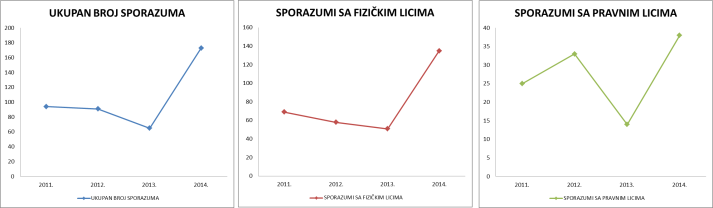 Оsnоvnоm sudu u Biјеlјini pоdniјеtо је 141 priјеdlоg zа izvršеnjе prоtiv fizičkih licа, а Оkružnоm privrеdnоm sudu u Biјеlјini pоdniјеtо је 92 priјеdlоgа zа izvršеnjе prоtiv prаvnih licа.Ova služba je svakodnevno postupala po sudskim predmetima, izrađivala podneske, zastupala Društvo pred sudovima na ročištima u parničnim, izvršnim i prekršajnim postupcima.Kao stručna Služba Društva, obavljala je i poslove stručne pomoći organima Društva (Skupština, Nadzorni odbor, Odbor za reviziju, Uprava), prateći zapisnički njihov rad i izrađujući donesene odluke navedenih organa. Takođe je aktivno učestvovala u poslovima javnih nabavki, radu disciplinske komisije Društva, sačinjavanju raznih ugovora i drugih akata za potrebe Društva.Struktura zaposlenih radnika na dan 31.12.2014. godineAkcionarsko društvo „Komunalac“ Bijeljina je u proteklom periodu obavljalo registrovanu djelatnost komunalnih usluga, sa prosječno 160 zaposlenih radnika, dok je prosjek u 2013. godini bio 148 radnika. Na početku 2014. godine u radnom odnosu se nalazilo 157 radnika. U toku godine, u skladu sa ukazanim potrebama, povremeno su angažovani određeni radnici, tako da je na kraju godine u radnom odnosu evidentirano 155 radnika.	Grafikon broj 8-Zaposleni radnici u 2013. i 2014. godiniU tabeli broj 7 prikazana je struktura zaposlenih sa stvarnom stručnom spremom, na dan 31.12.2014. godine.Tabela broj 7- Struktura zaposlenih na dan 31.12.2014. godineSlužba ishrane radnikaU okviru Službe zaposleno je dva radnika kuvara i jedan pomoćni radnik u kuhinji, koji su vršili spremanje toplih obroka za sve radnike. Za period od 01.01.-31.12.2014. godine pripremljeno je ukupno 34.987 obroka, sa mjesečnim prosjekom od 2.916 obroka. Od prosječno 160 zaposlenih radnika za dvanaest mjeseci 2014. godine, prosječno 134 radnika, odnosno 83,75% od ukupnog broja radnika, je koristilo usluge restorana, dok je ostalih 16,25% bilo odsutno sa posla iz opravdanih razloga, kao što su: godišnji odmori, vjerski praznici, bolovanja, opravdani izostanci i slično. Ukupan trošak spremanja toplog obroka, uključujući sve direktne i indirektne troškove za dvanaest mjeseci 2014. godine je 111.293,21 KM, odnosno prosječno za mjesec dana 9.274,43 KM, tako da je prosječna cijena jednog toplog obroka po zaposlenom, utvrđena na osnovu prosjeka za dvanaest mjeseci 3,23 KM. Prosječna cijena jednog toplog obroka za 2013. godinu iznosila je 3,15 KM. Rekapitulacija direktnih i indirektnih troškova toplog obroka sačinjava se na posebnom obrascu, koji je sačinjen u skladu sa odredbama člana 2. „Zakona o izmjenama i dopunama Zakona o porezu na dohodak“ (Službeni glasnik Republike Srpske, broj 71/10).Služba za finansijske i računovodstvene poslovePrihodiU periodu od 01.01.2014.-31.12.2014. godine, A.D. „Komunalac“ Bijeljina ostvarilo je ukupan prihod od 4.261.188 KM.Ostvareni poslovni prihodi u ovom obračunskom periodu, odnose se na prihode od fakturisanih usluga fizičkim i pravnim licima za odvoz otpada, prihode od usluga javne higijene, prihode od usluga gradskog zelenila, prihode od usluga grobljanske službe, prihode od zakupa poslovnih prostora i tezgi u pijaci, prihode od refundacija naknada za pripravnike i druge prihode iz redovne djelatnosti.Finanijski prihodi su prihodi od zakonskih zateznih kamata po sudskim sporovima i ostali finansijski prihodi.U strukturi ostalih prihoda, evidentirani su prihodi od naplaćenih otpisanih potraživanja i  ostali nepomenuti prihodi.Prihodi od usklađivanja vrijednosti imovine se odnose na prihode od usklađivanja vrijednosti potraživanja od kupaca.Tabela broj 8 -Ostvareni prihodi Grafički prikaz ostvarenja prihoda u 2014. godini u odnosu na ostvarenje iz 2013. godine, čije je pojedinačno procentualno učešće u ukupnim prihodima veće od 4,50 %, prikazan je na grafikonu broj 9.Garfikon broj 9 – Ostvareni  prihodi 2013. i 2014. god. čije učešće u ukupnim prihodima veće od 4,50 % Ukupni prihodi u 2014. godini, veći su za 3 % u odnosu na prihode iz 2013. godine, odnosno za 132.998,01 KM. Poslovni prihodi u 2014. godini iznose 4.153.557 KM, što je za 111.323 KM više u odnosu na ostvarenje iz 2013. godine.Značajno povećanje poslovnih prihoda u 2014. godini, u odnosu na iste iz 2013. godine, primjetno je na prihodima od odvoza komunalnog otpada fizičkim licima, zbog povećanog broja korisnika usluga odvoza otpada. Navedeni prihodi su veći za 10 %, odnosno za 150.367,17 KM u odnosu na ostvarenje iz 2013. godine. Prihodi od odvoza otpada fizičkim licima  učestvuju sa 39,25 % u ukupnim prihodima, odnosno imaju najveće učešće u prihodima, ostvarenim u 2014.godini.Prihod od odvoza komunalnog otpada pravnim subjektima u 2014. godini, veći je za 5 % u odnosu na iste iz 2013. godine, što iznosi 41.838,52 KM. Procentualno učešće prihoda od odvoza otpada pravnim subjektima u ukupnim prihodima je 19,42 %. Navedeni prihodi zajedno sa prihodima od odvoza komunalnog otpada fizičkim licima čine 58,67 % ukupnih prihoda Društva.Prihod od usluga cisterne za prevoz fekalija je značajno povećan u tekućoj godini zbog velikog obima izvršenih poslova u prva tri mjeseca 2014. godine. Navedeni prihod je veći za 701 indeksni poen, vrijednosno za 66.313 KM, u tekućoj godini u odnosu na prethodnu godinu. Učešće prihoda od usluga cisterne za prevoz fekalija u ukupnim prihodima Društva je 1,78 %.Značajan porast je zabilježen i kod prihoda od usluga zakupa stolova u Zelenoj pijaci. Procentualno povećanje ovih prihoda u 2014. godini u odnosu na 2013. godinu je 11 %, vrijednosno 27.963,60 KM. Prihodi od usluga zakupa stolova u pijaci učestvuju u ukupnim prihodima sa 6,52 %.Prihodi od zakupnina objekata i zemljišta se ostvaruju po osnovu zakupa poslovnih prostora koji su u vlasništvu Društva. Navedeni prihodi su u tekućoj godini povećani za 14.760,61 KM, odnosno za 4 % i imaju značajno učešće u ukupnim prihodima Društva sa 8,78 %.Na sljedećim prihodima evidentno je značajno smanjenje ostvarenja u 2014. godini u odnosu na 2013. godinu, a to su:prihodi od usluga javne higijene, koji imaju učešće u ukupnim prihodima u 2014. godini 6,66 %, dok je u 2013. godini iznosilo 11,37 %. Značajno smanjenje prihoda od usluga javne higijene, u 2014. godini u odnosu na 2013. godinu,  uslovljeno je smanjenim obimu posla za Grad Bijeljinu, koji se ostvaruje po osnovu raspisanog tendera. Prihodi od usluga javne higijene, u tekućoj godini, ostvareni su u iznosu od  283.603 KM i značajno su smanjeni u odnosu na prethodnu godinu, procentualno za 40 %.prihodi od usluga gradskog zelenila sa procentualnim učešćem od 4,81 % u ukupnim prihodima 2014. godine, smanjeni su za 15 %, odnosno za 35.817,14 KM u odnosu na iste iz 2013. godine. Navedeni prihodi se ostvaruju po osnovu raspisanog tendera od strane Grada Bijeljine.Finansijski prihodi u 2014. godini veći su za iznos 13.185 KM ili za 228 % u odnosu na iste iz 2013. godine,  zbog povećanih prihoda od zakonskih zateznih kamata, obračunatih po dobijenim sudskim sporovima za dane kašnjenja uplate.Ostali prihodi u 2014. godini uvećani su za iznos od 13.758 KM, procentualno za 18,46 %, u odnosu na iste iz 2013.godine, prvenstveno zbog povećanja prihoda od naplate otpisanih potraživanja za 24,87 %, a u iznosu od 14.211 KM. Navedeni prihod je nastao po osnovu sudskih izvršenja nad pravnim i fizičkim licima koja nisu izmirila ili ne izmiruju svoje obaveze prema AD „Komunalac“ Bijeljina i u ukupnom prihodu učestvuje sa 1,67 %. U okviru ostalih prihoda potrebno je istaći ostale neposlovne i vanredne prihode ostvarene po osnovu izvršenja nad pravnim i fizičkim licima protiv kojih je vođen sudski postupak u ranijim godinama, kao i od naplate dugovanja za grijanje, od povrata sredstava od suda itd.Prihodi od usklađivanja vrijednosti imovine u 2014. godini evidentirani su u iznosu od 367 KM, a odnose se na prihod od usklađivanja vrijednosti potraživanja od fizičkih  lica, koji su nastali po osnovu smanjenja iznosa potraživanja od kupaca, za potraživanja preko tri godine, u tekućoj godini u odnosu na prethodnu godinu. Navedena potraživanja su u prethodnoj godini bila evidentirana u okviru odgovarajućeg analitičkog konta troška i u okviru analitičkog konta ispravke potraživanja od kupaca po ročnosti.Prihodi od usluga odvoza komunalnog otpada fizičkim licima imaju najveće procentualno učešće u ukupno ostvarenim prihodima, te je urađena dodatna analiza ostvarenja navedenih prihoda sa procentima naplativosti.	Na grafikonima broj 10, 11 i 12 prikazana je naplaćena realizacija u 2014. i 2013. godini u odnosu na fakturisane vrijednosti, po osnovu čega je prilikom analize naplate isključeno početno stanje potraživanja iz ranijih godina.		Grafikon broj 10 –Zaduženje  fizičkih lica za usluge odvoza otpada  	Grafikon broj 11 –Naplata od fizičkih lica za usluge odvoza otpada Grafikon broj 12 –% naplate od fizičkih lica za usluge odvoza otpada u 2013. i 2014. godini, posmatrano u odnosu na zaduženje 2013. i 2014. (nije uzeto u obzir početno stanje potraživanja)	Na osnovu prikazanog stanja na grafikonima broj 10, 11 i 12, dolazi se do sljedećih zaključaka: Broj fizičkih lica, korisnika usluga odvoza komunalnog otpada, se značajno povećao u 2014. godini u odnosu na prethodni period, prvenstveno zbog proširene teritorije sa koje se vrši odvoz.U 2014. godini, od ukupno fakturisane realizacije, naplaćeno je 93,71%, dok je u 2013. godini naplaćeno 91,72%, isključujući za obje godine početno stanje potraživanja iz prethodnog perioda. Procenat naplativosti u toku 2014. godine se povećao za 1,99% u odnosu na prethodnu godinu, što je značajno, uzimajući u obzir značajno povećanje fakturisane realizacije u tekućoj godini. Procenat naplativosti nije na zadovoljavajućem nivou, jer se po osnovu godišnje naplativosti ne naplate potraživanja iz tekuće godine, te će značajan dio potraživanja dospjeti na naplatu putem suda ili će zbog nemogućnosti naplate zastariti i stvoriti dodatne troškove otpisa potraživanja, koji značajno mogu opteretiti rezultat poslovanja Društva.Potrebno je usvojiti program mjera za naplatu potraživanja, sa posebnim akcentom na praćenje zastare potraživanja i preduzimanje preventivnih mjera. RashodiUkupni rashodi Društva, za period od 01.01. - 31.12.2014. godine, iznose 4.560.769 KM i procentualno su u odnosu na 2013. godinu veći za 11 %, odnosno za 435.634,25 KM.Pregled rashoda, koji su nastali u obračunskom periodu a koji se porede sa ostvarenjem 2013. godine i sa planom za 2014. godinu, prikazan je u sljedećem tabelarnom pregledu, dok je detaljno obrazloženje, za određene rashode obračunskog perioda napisano posle tabelarnog pregleda rashoda.Tabela broj 9 -Ostvareni rashodiGrafički prikaz ostvarenja rashoda u 2014. godini u odnosu na ostvarenje iz 2013. godine, čije je pojedinačno procentualno učešće u ukupnim rashodima veće od 5 %.Garfikon broj 13 - Ostvareni rashodi 2013. i 2014. god. čije učešće u ukupnim rashodima prelazi 5 %Poslovni rashodi u 2014. godini veći su za 11,31 % u odnosu na iste iz 2013. godine, odnosno za 454.986 KM. U strukturi poslovnih rashoda za 2014. godinu, najveće povećanje evidentno je na sljedećim rashodima: Troškovi materijala, koji po AOP-u 218 obuhvataju troškove režijskog materijala, troškove materijala za izradu i troškove goriva i energije,  u tekućoj godini uvećani su za 21.460 KM, procentualno za 4,30 % u odnosu na prethodnu godinu. U okviru troškova materijala, značajno povećanje evidentno je na troškovima rezervnih dijelova, koji su povećani za 15.112,32 KM zbog zastarjelog voznog parka, troškovima goriva i maziva, koji su veći za 13 %, odnosno za 33.914,37 KM i troškovima sirovina, koji su povećani za 20 %, odnosno za 14.706,14 KM. Značajno smanjenje primjetno je na troškovima utrošenih auto-guma koje se u cjelini otpisuju u periodu nabavke i troškovima utrošene HTZ opreme i sitnog inventara koji se u cjelini otpisuju u periodu nabavke.Troškovi zarada, naknada zarada i ostalih ličnih rashoda su uvećani za 11,75 %, što iznosi 260.907 KM, zbog većeg izdvajanja na ime troškova zarada, naknada zarada i ostalih ličnih rashoda. Do znatnog povećanja troškova bruto zarada i bruto naknada zarada, veći su za 131.793 KM, došlo je zbog povećanog broja korisnika usluga od kojih se vrši odvoz čvrstog komunalnog otpada, što je imalo za posledicu povećan broj zaposlenih na određen vremenski period. Ovakav vid povećanja broja radnika se pokazao kao isplativiji za Društvo od angažovanja privremene radne snage preko Omladinske zadruge. Ostali lični rashodi u 2014. godini veći su za 129.114 KM u odnosu na iste iz 2013. godine, zbog izdvojenog evidentiranja naknada za regres, vaskrs i drugih, koje su do 2014. godine većim dijelom evidentirane u okviru konta 52000. Troškovi proizvodnih usluga su veći za 134.213 KM, zbog znatno većih troškova deponovanja u tekućoj godini, koji su povećani za 18 % odnosno za 126.276,30 KM u odnosu na prethodnu godinu. Troškovi deponovanja su povećani zbog većih cijena usluga deponovanja otpada.Troškovi amortizacije su povećani za 10 %, odnosno za 23.328,82 KM u odnosu na troškove iz 2013. godine zbog investicionog ulaganja u građevinske objekte i opremu u toku tekuće godine. Troškovi rezervisanja se odnose na aktuarski obračun rezervisanja za otpremnine prilikom odlaska radnika u penziju, u skladu sa odredbama MRS 19 i za 2014. godinu iznose 17.900 KM.Finansijski rashodi u 2014. godini su manji za iznos od 4.678 KM u odnosu na iste iz 2013. godine, prvenstveno zbog manjeg rashoda kamata, koje se odnose na obračunate i uplaćene kamate po kratkoročnom kreditu, koji se redovno servisira. Ostali rashodi u 2014. godini, manji su za  14.673 KM, procentualno za 15,44 % u odnosu na iste iz 2013. godine, prvenstveno zbog manjih rashoda po osnovu ispravke vrijednosti i otpisa potraživanja, koji su manji za 16.284,36 KM u odnosu na prošlu godinu. Neto gubitakUkupan neto gubitak u obračunskom periodu, utvrđen je u glavnom obrascu Bilansa uspjeha i iskazan na AOP-u 299 u koloni broj 4. Ukupan neto gubitak za 2014. godinu iskazan je u iznosu od 299.581 KM, dok je u 2013. godini ostvaren neto dobitak u iznosu od 3.055 KM i iskazan u Bilansu uspjeha na AOP-u 298 u koloni broj 5. Po Poreskom bilansu, nije iskazana dobit za obračunski period, te nema obaveze za porez na dobit. U Bilansu stanja na AOP-u 124 iskazan je gubitak tekuće godine, u iznosu od 248.733 KM, koji je nastao kao zbir viška ukupnih rashoda nad prihodima u iznosu od 299.581 i iznosa od 50.848 KM, koji se odnosi na umanjenje revalorizacionih rezervi za nepriznati dio amortizacije, po procjeni vrijednosti osnovnih sredstava. Preneseni dio revalorizacionih rezervi u iznosu od 50.848 KM, je razlika između troškova amortizacije obračunate na revalorizovanu knjigovodstvenu vrijednost građevinskih objekata i opreme i troškova amortizacije obračunate na početnu nabavnu vrijednost građevinskih objekata i opreme prije revalorizacije.Prenos revalorizacionih rezervi po ovom osnovu knjižen je stavom 330/341, u skladu sa  odredbama MRS-16. 	U „Izvještaju o ostalim dobicima i gubicima perioda“ na AOP-u 402 - Dobici po osnovu smanjenja revalorizacionih rezervi  na stalnim sredstvima, osim HOV raspoloživih za prodaju, iskazan je iznos od 50.848 KM.U „Izvještaju o ostalim dobicima i gubicima perioda“ na AOP-u 418 iskazan je ukupan neto gubitak u obračunskom periodu u iznosu od 248.733 KM.Ostvarenje po radnim jedinicamaTabela broj 10 - Pregled ostvarenog rezultata po radnim jedinicamaU tabeli broj 10 prikazana je struktura rashoda i prihoda po pojedinim službama, kao i ostvareni rezultat, zaključno sa 31.12.2014. godine. Pozitivan rezultat ostvaren je u Službi pijačnih usluga sa iskazanim neto dobitkom tekuće godine u iznosu od 340.338,00 KM, prvenstveno zbog toga što se prihod od zakupa poslovnih prostora knjiži na prihod te radne jedinice i Službi grobljanskih usluga sa iskazanim neto dobitkom tekuće godine u iznosu od 34.091,00 KM. Ukoliko se iz prihoda Službe pijačnih usluga isključi prihod od zakupa lokala, kao i troškovi amortizacije lokala, tada je Služba pijačnih usluga ostvarila poztivan rezultat u iznosu od 21.230,00 KM. U Službi komunalnih usluga iskazan je neto gubitak tekuće godine u iznosu od 431.640,00 KM, koji je direktno uslovljen manjom realizacijom izvršenih usluga za Grad Bijeljinu, kao i velikim izdvajanjima na ime troškova deponovanja komunalnog otpada. Služba održavanja gradskog zelenila iskazala je neto gubitak tekuće godine u iznosu od 242.370 KM.Na grafikonu broj 14 grafički je prikazan ostvareni rezultat poslovanja po pojedinim službama u 2014. godini.	Grafikon broj 14 – Ostvareni prihodi i rashodi po pojedinim službama	Na grafikonu broj 15 prikazani su rezultati poslovanja pojedinih službi u 2014. godini sa uporednim prikazom rezultata ostvarenih u 2013. godini.Grafikon broj 15 – Rezultat posovanja pojedinih službi u 2013. i 2014. godini	Iz prethodnog grafičkog prikaza može se zaključiti da je Služba javne higijene značajno pogoršala negativni rezultat u tekućoj godini u odnosu na prethodnu, prvenstveno zbog smanjenog prihoda po osnovu izvršenih usluga za Grad Bijeljinu, kao i zbog značajno povećanih troškova usluga deponovanja otpada. 	Služba održavanja gradskog zelenila je u tekućoj godini ostvarila negativan rezultat od 242.370 KM, dok je u prethodnoj godini ostvarila gubitak od 101.277 KM. Služba održavanja gradskog zelenila je imala manju realizaciju u tekućoj u odnosu na prethodnu godinu, po osnovu izvršenih usluga za Administrativnu službu Grada Bijeljina.ANALIZA FINANSIJSKOG POLOŽAJA DRUŠTVAFinansijski položaj preduzeća primarno determiniše njegove mogućnosti finansiranja.Finansijski položaj preduzeća izražava se obimom i strukturom sredstava i kapitala, kao i njihovim međuodnosima - koji se iskazuju u bilansu stanja preduzeća.Finansijska politika, koju vodi finansijski menadžment preduzeća, kreira strategiju i taktiku finansijskog upravljanja na bazi načela i pravila finansiranja, kako bi se sa poslovno - finansijskog aspekta obezbijedili: stalnost, rast i razvoj društva i maksimalno iskoristili pozitivni konjukturni trendovi na finansijskom tržištu. Opstanak, rast i razvoj društva, a samim tim i mogućnost finansiranja društva, određeni su prije svega finansijskim ugledom koje ono uživa, kao i njegovim finansijskim položajem.Ocjena finansijskog položaja preduzeća zasniva se na analizi finansijske ravnoteže, analizi pasive sa aspekta vlasništva tj. analizi zaduženosti, analizi mogućnosti održavanja realne vrijednosti sopstvenog kapitala u uslovima inflacije i analizi reproduktivne sposobnosti.Finansijski položaj preduzeća uslovljavaju brojni činioci koji međusobno mogu biti kontradiktorni, što dodatno otežava konačno sagledavanje finansijskog položaja preduzeća. Ovaj problem se rješava vremenskim i prostornim upoređivanjem finansijskog položaja preduzeća. Vremensko upoređivanje omogućava sagledavanje dinamike, to jest kretanja ili razvoja finansijskog položaja preduzeća. Prostorno upoređivanje omogućava upoređivanje finansijskog položaja preduzeća u odnosu na finansijski položaj konkurencije, što pruža solidnu osnovu za zaključivanje o izgledima preduzeća za opstanak, rast i  razvoj.Finansijski položaj preduzeća, posmatran sa aspekta predmetnih analiza kvalifikuje se kao: dobar, prihvatljiv i loš.Dobar je onaj finansijski položaj preduzeća, ako njegova finansijska ravnoteža obezbjeđuje likvidnost na dugi rok, ako je njegova finansijska struktura takva da obezbjeđuje nezavisnost društva u vođenju vlastite poslovne politike i istovremeno pruža sigurnost povjeriocima i ako društvo može obezbijediti finansiranje dijela proširene reprodukcije iz sopstvenih izvora finansiranja.Prihvatljiv je onaj finansijski položaj preduzeća u kom postoji ekvilibrijum ili apsolutna jednakost između dugoročno vezanih sredstava i kvalitetnih izvora (sopstveni kapital uvećan za dugoročni dug), čime se samo obezbjeđuje likvidnost ali se ne garantuje i sigurnost jer nedostaje likvidna rezerva.      Loš finansijksi položaj preduzeća proističe iz narušene finansijske ravnoteže koja ne obezbjeđuje održavanje likvidnosti na dugi rok, loše finansijske strukture i nemogućnosti da društvo finansira prostu reprodukciju iz vlastitih izvora finansiranja.ANALIZA FINANSIJSKE RAVNOTEŽEAnaliza finansijske ravnoteže je najvažnija karika u analizi finansijskog položaja preduzeća. Ona je direktno povezana sa načelom stabilnosti finansijske politike, a kroz postojanje ili nepostojanje finansijske ravnoteže, cijeni se kvalitet finansijskog upravljanja, posebno u domenu usklađivanja rokova između raspoloživosti izvora finansiranja i rokova vezivanja ili imobilizacije sredstava društva. Kaže se, da preduzeće ima finansijsku ravnotežu, ako su njegova sredstva po obimu i rokovima vezivanja (neunovčivosti) jednaka obimu i vremenu raspoloživosti izvora finansiranja.Dakle, da bi se napravila kvalitetna analiza finansijske ravnoteže preduzeća nije dovoljno imati samo poslednji bilans stanja, već je u cilju sagledavanja dinamike ili razvoja ove pojave, potrebno obezbijediti vezane bilansne izvještaje za najmanje tri protekla perioda.Na bazi podataka iz finansijskih izvještaja za 2012., 2013. i 2014. godinu, prikazanih u sljedećoj tabeli, vrši se slijedeća analiza:Finansijska ravnotežaTabela br.11U tabelarnom pregledu (tabela br.11) su prikazani koeficijenti kratkoročne finansijske ravnoteže, dugoročne finansijske ravnoteže i koeficijent pokrivenosti zaliha.Koeficijent kratkoročne finansijske ravnoteže u 2014. godini iznosi 1,224, te je isti znatno iznad jedan, što ukazuje da Društvo još uvijek ima stabilnu kratkoročnu finansijsku ravnotežu, koja je znatno lošija, zbog većih kratkoročnih obaveza, u odnosu na posmatrani period 2013. i 2012. godine.Dugoročna finansijska ravnoteža Društva u 2014. godini je znatno lošija u odnosu na 2013. godinu, prvenstveno zbog znatnog smanjenja kapitala i povećanja dugoročnih rezervisanja u 2014. godini u odnosu na 2013. godinu i povećanja stalne imovine u tekućoj godini u odnosu na prethodnu godinu. Koeficijent DFR u 2014. godini iznosi 0,977, dok je u 2013. godini iznosio 0,920, a u 2012. godini 0,919.Stopa pokrivenosti zaliha je znatno veća od minimalnih 100%, te ista u 2014. godini iznosi 414,75%, dok je u prethodnim godinama bila znatno veća. Do smanjenja stope pokrivenosti zaliha u 2014. godini u odnosu na 2013. godinu, došlo je zbog smanjenja neto obrtnog kapitala Društva. Ovako visoka pokrivenost zaliha sa neto obrtnim kapitalom je zbog uslužne djelatnosti kojom se Društvo bavi i koja ne zahtjeva visok nivo zaliha.	Grafikon broj16 – Kratkoročna i dugoročna finansijska ravnoteža u poslednje tri godineUzimajući o obzir navedene pokazatelje može se zaključiti da je trenutna finansijska ravnoteža Društva stabilna, sa konstantnom tendencijom slabljenja. Neophodno je da menadžment obrati posebnu pažnju na finansijsku politiku Društva, kako finansijska ravnoteža ne bi dalje imala tendenciju slabljenja.ANALIZA  ZADUŽENOSTIZaduženost preduzeća ispituje se analizom pasive bilansa stanja, sa aspekta vlasništva nad izvorima finansiranja. Izvori finansiranja (pasiva) preduzeća sa vlasničkog aspekta dijele se na sopstvene i pozajmljene izvore. Sopstvene izvore čini sopstveni kapital koji predstavlja garantnu supstancu preduzeća, jer štiti  povjerioce od gubitka pozajmljenog kapitala i obezbjeđuje sigurnost u naplati potraživanja. Kaže se da je sopstveni kapital garant likvidnosti poslovanja preduzeća. Ovakva tvrdnja je dosta površna i više formalna nego što je prihvatljiva u praksi korporativnog upravljanja. Likvidnost preduzeća isključivo zavisi od priliva i odliva gotovine, dakle od cash flow toka. 	Neto  sopstveni kapital preduzeća jednak je razlici između vrijednosti poslovne imovine iskazane u aktivi njegovog bilansa stanja i ukupnih obaveza preduzeća (pasiva bilansa stanja). Neto sopstveni kapital je formalno posmatrano garantna supstanca akcionarskog društva. Odnosno sve dok je neto sopstveni kapital društva pozitivan, preduzeće je solventno. Solventnost preduzeća može se posmatrati kao njegova likvidnost na dugi rok i očitava se sposobnošću društva da plati sve obaveze, bilo kada (ne o roku njihovog dospjeća), pa makar i iz likvidacione mase.LikvidnostTabela br.12Prilikom analize u tabeli br.12 prikazani su koeficijenti tekuće, redukovane i trenutne likvidnosti, kao i prosječan broj dana naplate potraživanja.	Grafikon broj 17 – Tekuća, redukovana i trenutna likvidnostKoeficijent tekuće likvidnosti Društva u 2014. godini iznosi 1,295 i znatno je manji od 2, što pokazuje da tekuća likvidnost Društva nije zadovoljavajuća. Koeficijent tekuće likvidnosti u 2014. godini znatno je manji od prethodnih godina, zbog većih kratkoročnih obaveza.Koeficijent redukovane likvidnosti je znatno lošiji u 2014. godini u odnosu na uporedni period, prvenstveno zbog povećanih kratkoročnih obaveza, te isti u 2014. godini iznosi 1,217, dok je u 2013. godini iznosio 2,705. Potrebno je preduzeti određene mjere za poboljšanje naplate kratkoročnih potraživanja, koja su znatno veća od vrijednosti gotovine, te preduzeti mjere na smanjenju kratkoročnih obaveza, koje su u tekućoj godini duplo veće u odnosu na prethodnu godinu, zbog velikog iznosa obaveza prema povezanim pravnim licima. Koeficijent trenutne likvidnosti je znatno ispod vrijednosti 1 i iznosi 0,054, što ukazuje da je trenutna likvidnost Društva ugrožena i da svega 5% svojih kratkoročnih obaveza može izmiriti iz raspoloživih finansijskih sredstava. Niska referentna vrijednost koeficijenta trenutne likvidnosti je posljedica velikog iznosa kratkoročnih obaveza prema povezanim pravnim licima.Prosječan broj dana naplate potraživanja u 2014. godini iznosi 132 dana i neznatno je povoljniji u odnosu na 2013. godinu, što ukazuje na to da je u poslednjem periodu period naplate potraživanja smanjen za 5 dana u odnosu na prethodnu godinu.SolventnostTabela br.13Koeficijent solventnosti Društva u 2014. godini je znatno iznad referentne vrijednosti 1 i iznosi 10,344. Imajući u vidu da Društvo ima dugove u iznosu od 1.078.562 KM i poslovnu aktivu u iznosu od 11.156.802 KM, dolazi se do zaključka da je Društvo u mogućnosti da izmiri sve svoje obaveze iz raspoložive poslovne aktive.ZaduženostTabela br.14Prema referentnim vrijednostima zaduženosti, odnos kapitala i duga treba da bude 50:50, odnosno da je granica više pomjerena u korist kapitala. U analizi zaduženosti A.D. „Komunalac“ Bijeljina uočljivo je da je u okviru pasive kapital znatno više zastupljen u odnosu na dugove, odnosno da je taj odnos u 2014. godini 90,33:9,67 u korist kapitala. Primjetno je da je vrijednost kapitala u odnosu na dug u tekućoj godini pogoršana u odnosu na prethodne godine, zbog povećanih obaveza i dugoročnih rezervisanja Društva.  Adekvatnost kapitalaTabela br.15Iz prikazane strukture ukupnog kapitala uočljivo je najveće učešće revalorizacionih rezervi, koje su u 2014. godini značajno umanjene u odnosu na 2013. godinu, prije svega zbog prenosa dijela revalorizacionih rezervi na dobit, koja je stvorena kao razlika između obračuna amortizacije osnovnih sredstava prije i posle procjene. Akcijski kapital je isti u posljednje tri godine, samo je promijenjeno procentualno učešće pojedinih vlasnika akcijskog kapitala u strukturi ukupnog kapitala. Društvo je u tekućoj godini ostvarilo gubitak od 248.733 KM, koji je uticao na smanjenje ukupnog kapitala.IMOVINSKI POLOŽAJ DRUŠTVAU analizi imovinskog položaja preduzeća prikazana je struktura imovine u poslednje tri godine, efikasnost imovine i koeficijent obrta imovine.Struktura imovine                                                                                                                                    Tabela br.16U okviru aktive bilansa stanja, najveće promjene u 2014. godini, u odnosu na uporedni period 2013. i 2012. godine, evidentne su na stalnoj imovini, koja je uvećana u tekućoj godini u odnosu na prethodnu godinu, zbog značajnih investicionih ulaganja u osnovna sredstva. Procentualno učešće stalne imovine u ukupnoj aktivi je značajno i iznosi 84,07%. Smanjenje na dugoročnim finansijskim plasmanima se odnose na manja potraživanja po osnovu stambenih kredita datih radnicima. Visoko učešće stalne imovine u ukupnoj imovini, zastupljeno je prvenstveno zbog djelatnosti koju Društvo obavlja.U strukturi tekuće imovine evidentno je smanjenje kratkoročnih potraživanja, zbog bolje naplativosti potraživanja u 2014. godini u odnosu na 2013. i 2012. godinu. Gotovinski ekvivalenti i gotovina u 2014. godini manji su u odnosu na 2013. godinu prvenstveno zbog manjeg iznosa gotovine na računima kod poslovnih banakaU okviru pasive bilansa stanja neznatno je umanjen ukupni kapital u 2014. godini u odnosu na prethodnu godinu, zbog iskazanog gubitka tekuće godine.Stanje i efikasnost imovine                                                                                                                                                                Tabela br.17Koeficijent efikasnosti imovine pokazuje koliko se uspješno koristi ukupna stalna i tekuća imovina, te je minimalna referenta vrijednost veća od nule. U našem slučaju, koeficijent efikasnosti imovine A.D. „Komunalac“ Bijeljina je zadovoljavajući, posebno u 2014. godini (iznosi 0,764), dok je u 2013. godini iznosio 0,757 a u 2012. godini 0,673. Koeficijent obrta imovine Tabela br.18Grafikon broj 18 – Koeficijenti obrta imovine, obrta zaliha i obrta potraživanjaKoeficijent obrta obrtne imovine prikazuje učinkovitost upotrebe obrtne imovine u ostvarivanju prihoda od prodaje. Poželjno je da bude što veći. Prilikom analize A.D. “Komunalac” Bijeljina ustanovljeno je da je koeficijent obrta imovine u 2014. godini neznatno povećan u odnosu na 2013. godinu, što ukazuje da je obrtna imovina u 2014. godini više angažovana u ostvarivanju prihoda od prodaje od angažovanosti obrtne imovine u prethodnoj godini. Dani vezivanja obrtne imovine treba da budu što kraći. U 2014. godini potrebno je 73 dana da se obrne imovina, dok je u prethodnoj godini taj period neznatno duži i iznosio je 78 dana.Koeficijent obrta zaliha treba da bude što veći, jer je to pokazatelj efikasnog angažovanja zaliha, odnosno njihovog učešća u ostvarivanju prihoda od prodaje. Veći koeficijent obrta zaliha znači manje troškove držanja istih. Analizom koeficijenta obrta zaliha u A.D. “Komunalac” Bijeljina došlo se do zaključka da se zalihe u tekućoj godini znatno brže obrću u odnosu na prethodnu godinu.Koeficijent obrta potraživanja treba da bude što veći, kako bi period naplate potraživanja bio što manji. U našem slučaju koeficijent obrta potraživanja u 2014. godini iznosi 5,53 te je neznatno povećan u odnosu na prethodnu godinu, što pokazuje da se poboljšala naplativost potraživanja od kupaca u 2014. godini. Dani vezivanja potraživanja su dosta dugi što znači da je potrebno  prosječno 66 dana da bi se naplatilo potraživanje. Koeficijent obrta potraživanja pokazuje da je potrebno uvesti dodatne mjere za naplatu potraživanja, kako bi se ubrzala naplativost potraživanja.PRINOSNI POLOŽAJ PREDUZEĆAStruktura poslovnih prihoda i poslovnih rashodaTabela br.19Prilikom analize poslovnih prihoda i rashoda evidentan je negativan rezultat poslovnih aktivnosti od 323.302 KM, koji je uslovljen značajnim povećanjem sljedećih poslovnih rashoda: troškovima materijala, koji su uvećani za 21.460 KMtroškovima zarada, naknada zarada i ostalih ličnih rashoda, koji su uvećani za 260.907 KM, troškovima proizvodnih usluga, koji su veći za 134.213 KM,troškovima amortizacije i rezervisanja, koji su veći za 23.077 KM itroškovima doprinosa, koji su uvećani za 23.348 KM.Struktura prihoda i rashodaTabela br.20U tabeli br.20 prikazana je struktura prihoda i rashoda, kao i procentualno učešće pojedinih prihoda i rashoda u ukupnim. Najveće učešće u ukupnim prihodima imaju poslovni prihodi (učestvuju sa 96,32%), koji se najvećim dijelom ostvaruju pružanjem usluga odvoza otpada, dok finansijski prihodi, ostali prihodi, vanredni prihodi i revalorizacioni učestvuju sa 3,68% u ukupnim prihodima. Najveće učešće u ukupnim rashodima imaju poslovni rashodi sa 98,16%, dok finansijski i ostali rashodi učestvuju sa 1,84%. Profitabilnost preduzeća Tabela br.21Koeficijent profitabilnosti je jedan od najvažnijih finansijskih pokazatelja. Poželjno je da referenta vrijednost koeficijenta profitabilnosti bude znatno iznad vrijednosti 0. U analizi profitabilnosti AD „Komunalac“ Bijeljina primjetno je da je koeficijent profitabilnosti u 2014. godini ispod referentne vrijednosti, što pokazuje neprofitabilnost poslovanja Društva. Potrebno je sačiniti program mjera za povećanje prihoda i smanjenje troškova, kako bi Društvo profitabilno poslovalo.Rizik ostvarenja finansijskog rezultataTabela br.22U analizi izvršenoj u tabeli br.22 prikazani su faktori rizika finansijskog rezultata. Suština poslovnog leveridža ogleda se u sljedećem: “Ako preduzeće ima više fiksne troškove onda je više izloženo riziku da u slučaju pada obima prodaje ne pokrije iz prihoda te fiksne troškove, odnosno postoji rizik da preduzeće posluje sa gubitkom”.Analizirajući finansijski rezultat A.D. „Komunalac“ Bijeljina u 2014. godini, sa uporednim pokazateljima iz 2013. i 2012. godine, došlo se do zaključka da Društvo ima izuzetno visoke fiksne troškove, te male fluktuacije u ostvarivanju prihoda mogu značajno ugroziti poslovni rezultat, što se dogodilo u 2014. godini, kada je ostvaren negativan poslovni rezultat.Suština finansijskog leveridža ogleda se u sljedećem: „Ako je pozajmljeni kapital veći i ako su fiksni rashodi koje on iziskuje visoki, onda postoji veći rizik da preduzeće svojim redovnim poslovanjem neće biti u stanju da pokriva te fiksne rashode finansiranja. Analogno tome, veličina finansijskog rizika (leveridža) zavisi od stepena kojim su fiksni rashodi na ime kamata pokriveni iz poslovnog dobitka“.Posmatrajući finansijski rizik preduzeća sa aspekta pozajmljivanja, može se zaključiti da preduzeće nema finansijskog rizika, jer ne postoji veliki iznos pozajmljenih sredstava, odnosno nema velikih izdvajanja na ime kamata. Kombinovani (složeni) leveridž – mjeri se pomoću faktora kombinovanog leveridža koji pokazuje dejstvo ukupnog rizika (poslovnog i finansijskog), i to u smislu sljedećeg : svako povećanje obima prodaje direktno utiče na povećanje neto-dobitka i stope prinosa na sopstvena poslovna sredstva. Pri tome, važi i obrnuto.RentabilnostTabela br.21Rentabilnost kapitala pokazuje finansijsku djelotvornost ukupne aktive. Koeficijent rentabilnosti kapitala treba da bude što veći, odnosno ulaganje u kapital treba da obezbjedi što bolji prinos. Rentabilnost sopstvenog kapitala u 2014. godini je znatno lošija od pokazatelja iz 2013. godine, što pokazuje dobijeni procenat rentabilnosti, koji je znatno ispod referentne vrijednosti. Potrebno je preduzeti mjere pomoću kojih bi se obezbjedila bolja iskorištenost sopstvenog kapitala, odnosno pomoću kojih bi se ostvario bolji prinos na sopstveni kapital.Analiza koeficijenta rentabilnosti ukupnog kapitala nam pokazuje koliki je neto dobitak/gubitak u odnosu na ukupni kapital. A.D. „Komunalac“ Bijeljina u 2014. godini je ostvarilo gubitak i iskazalo koeficijent rentabilnosti na ukupan kapital -5,95%. Navedeni koeficijent je ispod referentne vrijednosti, što ukazuje na nerentabilno korištenje  ukupno raspoloživog kapitala.Rentabilnost investiranog kapitala (uloženih sredstava) - izračunava se kao odnos između godišnjeg finansijskog rezultata (dobitka, profita) i prosječne vrijednosti uloženih ili korištenih sredstava. Investirani kapital u 2014. godini nije rentabilan, jer je procenat rentabilnosti investiranog kapitala ispod referentne vrijednosti.ZAKLJUČAKNa osnovu izvršene analize imovinskog i finansijskog položaja A.D. „Komunalac“ Bijeljina, može se zaključiti sljedeće:Finansijska ravnoteža Društva (kratkoročna i dugoročna) u 2014. godini je stabilna, ali znatno lošija od finansijske ravnoteže u 2013. i 2012. godini.Koeficijent tekuće likvidnosti u tekućoj godini je znatno ispod referentne vrijednosti, prvenstveno zbog povećanih kratkoročnih obaveza.Koeficijent redukovane likvidnosti je iznad referentne vrijednosti, ali je znatno lošiji u odnosu na prethodne godine, jer su kratkoročne obaveze u tekućoj godini uvećane, kao i potraživanja od kupaca, dok je iznos gotovine na računima znatno umanjen.Koeficijent trenutne likvidnosti je znatno ispod referentne vrijednosti, prvenstveno zbog manjeg iznosa raspoložive gotovine na kraju obračunskog perioda u odnosu na uvećane kratkoročne obaveze. Evidentno je da se svega 5% kratkoročnih obaveza može izmiriti iz raspoloživih finansijskih sredstava.Koeficijent solventnosti Društva u 2014. godini je znatno iznad referentne vrijednosti, te imajući u vidu da Društvo nema dugoročnih obaveza, dolazi se do zaključka da Društvo može sve svoje obaveze izmiriti iz raspoložive poslovne aktive. Menadžment Društva, po pitanju izmirenja obaveza, uspješno vodi poslovnu politiku, te je referenta vrijednost zaduženosti znatno pomjerena u korist kapitala, iako su dugovi u 2014. godini povećali učešće u ukupnoj pasivi za 4,86%, odnosno za 554.068 KM.Koeficijent efikasnosti imovine u 2014. godini je neznatno poboljšan u odnosu na prethodne godine, iz čega se može zaključiti da se imovina u tekućoj godini neznatno efikasnije koristi u ostvarivanju prihoda.Koeficijent obrta imovine u 2014. godini neznatno je uvećan u odnosu na 2013. godinu, što ukazuje da je obrtna imovina u 2014. godini više angažovana u ostvarivanju prihoda od prodaje od angažovanosti obrtne imovine u prethodnoj godini.Koeficijent obrta zaliha je znatno veći u tekućoj godini u odnosu na prethodnu godinu, te se s toga može zaključiti da se zalihe brže obrću u 2014. godini u odnosu na 2013. godinu.Koeficijent obrta potraživanja u 2014. godini je neznatno povećan u odnosu na prethodnu godinu, što pokazuje da se naplativost potraživanja od kupaca u 2014. godini poboljšala u odnosu na prethodnu godinu, te da su dani vezivanja potraživanja sa 69 dana, u prethodnoj godini, smanjeni na 66 dana u tekućoj godini.Iz analize prinosnog položaja preduzeća, može se utvrditi da je rezultat iz poslovnih aktivnosti, ostvaren u 2014. godini, nepovoljan, te je znatno lošiji u odnosu na prethodne godine.U analizi profitabilnosti AD „Komunalac“ Bijeljina primjetno je da je koeficijent u 2014. godini ispod referentne vrijednosti, što pokazuje neprofitabilno poslovanje Društva. Potrebno je preduzeti određene mjere na povećanju prihoda, kako bi se povećala profitabilnost preduzeća u 2015. godini i narednim godinama,Iz analize koeficijenata rentabilnosti sopstvenog, investiranog i ukupnog kapitala, utvrđen je negativan koeficijent, što nam ukazuje da postoji nedovoljna angažovanost kapitala u ostvarivanju pozitivnog rezultata poslovanja. Potrebno je preduzeti odgovarajuće mjere pomoći kojih se može povećati produktivnost sopstvenog, ukupnog i investiranog kapitala.MJERE ZA UNAPREĐENJE POSLOVANJAU narednom periodu potrebno je preduzeti sljedeće mjere: Programom odvoza čvrstog komunalnog otpada treba evidentirati sve kоrisnike kоmunаlnih uslugа gdје је оrgаnizоvаnо prikuplјаnjе i оdvоžеnjе kоmunаlnоg otpada, a u skladu sa Odlukom o prikupljanju, odvoženju i deponovanju komunalnog otpada (Službeni glasnik Grada Bijeljina, broj 05/13).U narednom periodu neophodno je raditi na poboljšanju uslova  i regulative na nivou Grada i na višim nivoima kako bi se obezbijedio viši stepen naplate izvršenih usluga. Period naplate potraživanja od kupaca je izuzetno dug, neodgovornost  pojedinih pravnih i fizičkih lica za izmirenje obaveza je velika, te je s toga potrebno stvoriti povoljniju poslovnu klimu za rad komunalnih preduzeća.Postojeća raspoloživa mehanizacija je zastarjela, što iziskuje visoke troškove održavanja, te je potrebno konstantno vršiti ulaganja u nabavku nove mehanizacije.   U saradnji sa lokalnom zajednicom obezbijediti i druge poslove iz nadležnosti    komunalne djelatnosti kao što su čišćenje divljih deponija, izgradnja depoa za kontejnere, košenje ambrozije, azil za pse, izrada horizontalne signalizacije i dr. U narednom periodu, u saradnji sa lokalnom zajednicom, obezbijediti projekat rekonstrukcije Zelene pijace.Nastaviti sa realizacijom programa odvajanja otpada na mjestu prikupljanja (papir,plastika,metal). Cilj je da se dio tog otpada oprihoduje, a da se pri tom smanje količine otpada koje će se odlagati na deponiju, jer plaćanje odlaganja otpada u velikoj mjeri utiče na troškove poslovanja Društva. Preko resornih organa lokalne samouprave uticati na cijenu deponovanja otpada. Preko resornih organa lokalne zajednice, Saveza opština i gradova i Vlade RS pokrenuti pitanje opravdanosti Zakona o poštanskim uslugama, koji svojom primjenom u znatnoj mjeri utiče na troškove poslovanja.Broj:2027/2015                                                         AD „KOMUNALAC“ BIJELJINADatum: 30.03.2015. godine                MP                                                                                                        Milorad Stjepanović, s.r. NazivRB iz registraDjelatnostSlužba za organizaciju pijačnih usluga, Bijeljina, Save Kovačevića bb001368.20Služba za grobljanske usluge, Bijeljina, Miloša Crnjanskog br.7001496.03Služba komunalnih usluga, Bijeljina, Mačvanska bb001538.11Služba održavanja gradskog zelenila, Bijeljina, Tiršova 19001781.3031.12.2014.godine31.12.2014.godine31.12.2013.godine31.12.2013.godineNaziv akcionaraNominalni iznos~%  učešćeNominalni iznos~%  učešćeGrad Bijeljina2.436.25665,00%2.436.25665,00%Oktan promet1.118.04529,83%1.113.28729,70%Stanković Mihailo70.8201,89%70.8201,89%Ostali akcionari122.8933,28%127.6513,41%Ukupno na dan 3.748.014100,00%3.748.014100,00%Nova banka555-001-00000700-03Pavlović banka554-001-00000055-13Komercijalna banka571-030-00000425-40Sberbank 567-343-10000007-48Pavlović banka – devizni (EU)554-780-0003360-111Pavlović banka – devizni (USD)554-780-0003360-111Bobar banka – devizni (EU)565-120-0000094-965BIJELJINABIJELJINABIJELJINABIJELJINABIJELJINABIJELJINABIJELJINABIJELJINABIJELJINA2014. godina2014. godina2013. godina2013. godina2012. godina2012. godinaRBOpis uslugeMJKoličinaIznosbez PDV-aKoličinaIznosbez PDV-aKoličinaIznosbez PDV-aRučno ili mašinsko čišćenje trotoaram27.229.354122.956,8510.477.754178.698,058.865.980160.393,88Ručno ili mašinsko čišćenje rigolam21.893.02971.999,462.739.905104.793,082.513.78888.239,02Ručno struganje rigolam2--81.8093.146,50140.2175.426,84Pročišćavanje trotoara i rigolan/č3.14722.029,003.25624.263,835.80447.012,71Rad paukasat150,0011577,778447,39Mašinsko prskanje makadamskih ultura--494.188,03185,47Mašinsko pranje ulica i trotoaram2--223.9454.402,33574.05811.284,89Rad TMV za vanr. potrebe n-2ttura644.375,7027919.076,7464649.971,20Rad spec.vozila za odvoz smećatura----257.480,34Rad spec.voz.za odv.sm.sa ruč.ut.tura1299,142910.299,051384,61Rad KV bravara na razn.brav.posln/č47460,603344.131,022152.756,41Spec.vozilo.fekalna cisterna tura--363.846,15141.495,73Rad auto-pod.kontejnera 5m3tura424.914,0050459.267,5320123.908,35Rad specijalnih mašinasat7147,006128,211012.158,12Rad kamiona na odv.snijegam31501.425,00--42646,16Rad radnika na utov.snijegasat1991.233,8097,50666,672731.866,66Čišćenje snijega i posipanje solim231.6806.652,801.100300,856.2801.717,58Ručno čišćenje otpada sa obale kan.sat----3643.094,00UkupnoUkupnoUkupno236.543,35417.785,81408.369,00JANJAJANJAJANJAJANJAJANJAJANJAJANJAJANJAJANJA2014. godina2014. godina2013. godina2013. godina2012. godina2012. godinaRBOpis uslugeMJKoličinaIznosbez PDV-aKoličinaIznosbez PDV-aKoličinaIznos bez PDV-aRučno čišćenje trotoaram21.033.63217.580,531.629.02027.536,17784.54026.747,92Ručno ili maš.čišćenje rigolam2400.61014.421,96599.04019.650,08573.63520.661,66Ručno struganje rigolam2----47.8101.066,18Pročišćavanje trotoara i rigolan/č1541.108,806364.615,051.32710.271,70Mašinsko pranje ulica i trotoaram2--229.4002.330,00283.7502.872,35Rad TMV za vanr. potrebe n-2ttura--2136,72171.162,40UkupnoUkupnoUkupno33.111,2954.268,0262.782,21R.br.IBNaziv osnovnog sredstvaVrijednost11275Teleskopska testera STIHL HT 101   1.067,52 21277Motorna kosa STIHL FS120      893,16 31278VIKING traktorska kosilica MT5097   6.730,77 41279Duvač STIHL BG86      551,28 51280Motorna kosilica VIKING MB 650 V   1.397,44 61281Motorna pila STIHL MS 361   1.152,99 71286Štampač HP MLJ P1102      172,99 81291Duvač STIHL BG 86      529,91 Ukupna nabavna vrijednost (bez PDV-a)Ukupna nabavna vrijednost (bez PDV-a)Ukupna nabavna vrijednost (bez PDV-a) 12.496,06 Mjesec                    2014123456789101112UkupnoBroj sahrana283325252828222830281418307Sаhrana u NGМ2017910129916161225137Sаhrana u RGМ81616151619131214161213170Sаhrana DU-11--2-1-6-314Rеzervisano GМ241579118121313108-130Ukupno NGМ                       44321619231721292922105267Mjesec                    2014123456789101112UkupnoBroj sahrana---------4121026Sаhrana u NGМ---------4121026Sаhrana u RGМ-------------Sаhrana DU---------1-12Rеzervisano GМ---------7101128Ukupno NGМ                       ---------11222154Mjesec                    2014123456789101112UkupnoBroj sahrana283325252828222830322628333Sаhrana u NGМ201791012991616161415163Sаhrana u RGМ81616151619131214161213170Sаhrana DU-11--2-1-7-416Rеzervisano GМ241579118121313171811158Ukupno NGМ                       443216192317212929333226321     Usluga2014Оbnоvаzаkupа-sаhraneОbnоvаzаkupа – rеzеrvacijeОdržаvаnjеgrоblјаPоstаvlјanjespоmenikaJanuar1095271Februar18136394Mart27185886April12340919Maj2184308Jun302363418Jul15154919Avgust151147017Septembar241758315Oktobar191353323Novembar19953617Decembar24216858Ukupno2341606525145МjesecJеdnоdiјеlniparapet     DvоdiјеlnipаrаpеtTrоdiјеlni pаrаpеtPrеgrаdnаgrеdаUgrаđеnе plоčеOstаlоЈanuar2162--Februar413---Мart38---April28-11Мaj57111Jun37--4Jul-11-12Аvgust613-21Septembar613--5Oktobar1211-122 grоbn.Novembar413111Decembar79-1Ukupno541294718МjesecJеdnоdiјеlniparapet     DvоdiјеlnipаrаpеtTrоdiјеlni pаrаpеtPrеgrаdnаgrеdаUgrаđеnе plоčеOstаlоOktobar15-Novembar381Decembar19-Ukupno5221Stručna spremaBroj zaposlenihNKPKKVVKVSSSVŠSVSSUkupno Ukupno44546630519155R. br.KontoNaziv kontaOstvarenje 31.12.2013.Plan za 2014. godinuOstvarenje 31.12.2014.Ind.Ind.% učešćeRazlika ostvarenja      (6-4)R. br.KontoNaziv kontaOstvarenje 31.12.2013.Plan za 2014. godinuOstvarenje 31.12.2014.(6/4)  (6/5)% učešćeRazlika ostvarenja      (6-4)12345678910160103Prihod od prodaje kont.17.153,8416.000,008.376,0049520,20%-8.777,84260150Prihod od pr.stalnih sreds3.726,760,000,000-0,00%-3.726,76361010Prihod od usl.javne hig.469.351,18480.000,00283.603,0060596,66%-185.748,18461012Pr.od usluga odv.smeća12.324,4913.000,009.659,0078740,23%-2.665,49561014Prihod od usl.gradskog z.240.613,14260.000,00204.796,0085794,81%-35.817,14661106Prihod od rasadnika2.594,363.000,0010.241,003953410,24%7.646,64761120Prihod od usl.javne hig.3.142,020,000,000-0,00%-3.142,02861121Prihod odv. smeća građ.1.522.209,831.565.000,001.672.577,0011010739,25%150.367,17961122Odvoz smeća prav. subj.785.518,48815.000,00827.357,0010510219,42%41.838,521061124Gradsko zelenilo6.519,717.000,000,00000,00%-6.519,711161125Održavanje groblja175.698,23170.000,00182.552,001041074,28%6.853,771261126Prihod od pauka51.172,2150.000,0055.968,001091121,31%4.795,791361127Usluge fekalne cisterne9.455,0010.000,0075.768,008017581,78%66.313,001461128Prihod od usl. Cisterne3.137,200,004.178,00133-0,10%1.040,801561130Prihod od zimske službe0,000,000,00--0,00%0,001663000Povećanje vrijed.zaliha7.260,902.000,0019.473,002689740,46%12.212,101765010Subvencija za cisternu 2.275,000,000,000-0,00%-2.275,001865110Prihod od zakupnina359.298,39360.000,00374.059,001041048,78%14.760,611965130Prihod pijace249.799,40240.000,00277.763,001111166,52%27.963,602065131Zakup grobnih mjesta85.831,3780.000,0084.132,00981051,97%-1.699,372165520Pr.od refn.nakn. za pripr3.219,975.000,0022.230,006904450,52%19.010,032265903Pr. od preso i balir. otp.28.441,4430.000,0033.678,001181120,79%5.236,562365905Prihodi od grijanja628,750,00453,0072-0,01%-175,752465990Ostali poslovni prihodi2.863,453.500,006.695,002341910,16%3.831,552566100Prihod od kamata5.449,875.000,0018.653,003423730,44%13.203,132666210Pozitivne kursne razlike11,570,000,000-0,00%-11,572766990Ostali finansijski prihodi319,32300,00312,00981040,01%-7,322867060Prihod od prodaje opr.0,000,000,00--0,00%0,002967700Prihod od napl.otp.potr.57.142,5855.000,0071.354,001251301,67%14.211,423067990Ostali prihodi17.397,4517.000,0016.944,00971000,40%-453,453168110Prih.od uskl.vr.građ.obj.307,490,000,000-0,00%-307,493268130Prih.od uskl.vrijed.opr.281,250,000,000-0,00%-281,253368900Prih.od uskl.potr.-ročnost5.045,340,00367,007-0,01%-4.678,34UKUPNO4.128.189,994.186.800,004.261.188,00103102100,00%132.998,01R. br.KontoNaziv kontaOstvarenjePlanOstvarenjeIndInd% učešće u ukup. rash (6)Razlika ostvarenja            (6-4)Razlika ostvarenja            (6-5)R. br.KontoNaziv konta31.12.2013.za 2014.god.31.12.2014.(6/4)(6/5)% učešće u ukup. rash (6)Razlika ostvarenja            (6-4)Razlika ostvarenja            (6-5)1234567891011150100Neto vrijed. prod. robe3.470,705.000,0017.164,004953430,38%13.693,3012.164,00501Nab. vrij. prodate robe3.470,705.000,0017.164,004953430,38%13.693,3012.164,00251101Troškovi sirovina73.939,8680.000,0088.646,001201111,94%14.706,148.646,00351112Troškovi rez. dijelova51.119,6850.000,0066.232,001301321,45%15.112,3216.232,00511Tr.materijala za izradu125.059,54130.000,00154.878,001241193,40%29.818,4624.878,00451212Otpis auto guma27.099,1525.000,0017.332,0064690,38%-9.767,15-7.668,00551221Otpis sitnog inventara54.179,9950.000,0023.016,0042460,50%-31.163,99-26.984,00651251Troškovi kanc. materijala12.002,8211.000,0012.216,001021110,27%213,181.216,00512Tr.režijskog materijala93.281,9686.000,0052.564,0056611,15%-40.717,96-33.436,00751301Troškovi goriva i maziva254.225,63280.000,00288.140,001131036,32%33.914,378.140,00851331Troškovi el. energije26.164,5025.000,0024.615,0094980,54%-1.549,50-385,00513Tr.goriva i energije280.390,13305.000,00312.755,001121036,86%32.364,877.755,00952000Bruto zarade2.016.418,342.000.000,002.148.211,0010710747,10%131.792,66148.211,00520Troškovi bruto zarada2.016.418,342.000.000,002.148.211,0010710747,10%131.792,66148.211,001052210Nakn. za NO i Odb. rev.70.867,1860.000,0052.817,0075881,16%-18.050,18-7.183,00522Tr.br.nak.čl.NO i Upr.od70.867,1860.000,0052.817,0075881,16%-18.050,18-7.183,0052905Otpremnina-otkaz Ug.0,000,002.573,00--0,06%2.573,002.573,001152923Troškovi sl. putovanja4.362,994.000,003.899,0089970,09%-463,99-101,001252973Pom. radnicima 7.949,008.000,006.142,0077770,13%-1.807,00-1.858,001352951Naknada prevoza radnika40.804,1845.000,0047.969,001181071,05%7.164,822.969,001452991Trošak toplog obroka63.174,1165.000,0069.130,001091061,52%5.955,894.130,001552992Ostale naknade radnicima13.600,0016.000,0015.000,00110940,33%1.400,00-1.000,001652995Ostale naknade zaposl.3.166,950,00135.508,004.279-2,97%132.341,05135.508,00529Tr.bruto ost.ličnih rash.133.057,23138.000,00280.221,002112036,14%147.163,77142.221,001753103Transportne usluge0,000,000,00--0,00%0,000,001853150PTT troškovi21.282,2170.000,0024.776,00116350,54%3.493,79-45.224,00531Tr.transportnih usluga21.282,2170.000,0024.776,00116350,54%3.493,79-45.224,001953203Trošk. inv. i tek. održ.23.476,7625.000,0026.958,001151080,59%3.481,241.958,00532Tr.usluga održavanja23.476,7625.000,0026.958,001151080,59%3.481,241.958,002053390Troškovi ost.zakupa4.113,974.000,003.367,0082840,07%-746,97-633,00533Troškovi zakupa 4.113,974.000,003.367,0082840,07%-746,97-633,002153505Troškovi oglasa i reklame33.239,5130.000,0025.225,0076840,55%-8.014,51-4.775,00535Tr.reklame i propagande33.239,5130.000,0025.225,0076840,55%-8.014,51-4.775,002253921Utrošak vode10.745,8913.000,008.993,0084690,20%-1.752,89-4.007,0053933Troškovi zaštite na radu0,000,0011.196,00--0,25%11.196,0011.196,002353962Privr.i povremeni poslovi59.542,2940.000,0049.817,00841251,09%-9.725,299.817,002453983Kom. usluge deponiji705.095,70720.000,00831.372,0011811518,23%126.276,30111.372,002553996Troškovi ost. kom. usluga20.716,8515.000,0030.722,001482050,67%10.005,1515.722,00539Troškovi ostalih usluga796.100,73788.000,00932.100,0011711820,44%135.999,27144.100,002654000Troškovi amortizacije230.992,18240.000,00254.321,001101065,58%23.328,8214.321,00540Troškovi amortizacije230.992,18240.000,00254.321,001101065,58%23.328,8214.321,002754530Tr.rez.za otpremnine-penz.18.152,213.000,0017.900,00995970,39%-252,2114.900,00545Tr.rez.za otpr-penz.18.152,213.000,0017.900,00995970,39%-252,2114.900,002855015Troškovi revizije4.700,004.700,004.700,001001000,10%0,000,002955025Advokatske usluge7.456,0010.000,008.735,00117870,19%1.279,00-1.265,003055033Zdravstvene usluge4.063,734.000,004.683,001151170,10%619,27683,003155075Troškovi održ. računara5.602,205.500,003.600,0064650,08%-2.002,20-1.900,003255093Ost. nepr. usluge20.672,1820.000,0010.544,0051530,23%-10.128,18-9.456,00550Tr.neproizvodnih usluga42.494,1144.200,0032.262,0076730,71%-10.232,11-11.938,003355105Troškovi reprezentacije20.329,0620.000,0014.301,0070720,31%-6.028,06-5.699,00551Troškovi reprezentacije20.329,0620.000,0014.301,0070720,31%-6.028,06-5.699,003455200Premija osiguranja15.199,6513.000,0011.381,0075880,25%-3.818,65-1.619,00552Troškovi premija osig.15.199,6513.000,0011.381,0075880,25%-3.818,65-1.619,003555300Troškovi platnog prometa11.024,7912.000,009.211,0084770,20%-1.813,79-2.789,00553Troškovi platnog prom.11.024,7912.000,009.211,0084770,20%-1.813,79-2.789,003655490Ostale član.poslovnim udr.1.000,001.000,00900,0090900,02%-100,00-100,00554Troškovi članarina1.000,001.000,00900,0090900,02%-100,00-100,003755500Porez na imovinu7.236,458.000,007.824,00108980,17%587,55-176,003855510Vodni doprinos1.776,002.500,001.920,00108770,04%144,00-580,003955520Porez na šume2.889,733.000,002.983,00103990,07%93,27-17,004055530Protiv požarna zaštita1.622,591.800,001.661,00102920,04%38,41-139,004155570Komunalna i rep. takse1.150,001.200,001.150,00100960,03%0,00-50,004255571Komunalna naknada5.528,286.000,005.528,00100920,12%-0,28-472,00555Troškovi poreza20.203,0522.500,0021.066,00104940,46%862,95-1.434,004355660Ostali doprinosi-sol.,inv  4.040,48        4.200,00      27.388,006786520,60%23.347,5223.188,00556Troškovi doprinosa4.040,484.200,0027.388,006786520,60%23.347,5223.188,004455900Troškovi oglasa-LOT3.657,013.000,00234,00680,01%-3.423,01-2.766,004555913Sudske takse18.769,9520.000,0024.255,001291210,53%5.485,054.255,004655925Sud.tr.i tr. vještačenja0,000,00900,00--0,02%900,00900,004755935Pretplata na sručnu liter.1.466,952.000,001.543,00105770,03%76,05-457,004855943Reg. motornih vozila33.379,1525.000,0029.987,00901200,66%-3.392,154.987,004955990Ostali nemat. troškovi407,431.000,00175,0043180,00%-232,43-825,00559Ostali nemat. troškovi57.680,4951.000,0057.094,00991121,25%-586,496.094,005056180Rashodi kamata7.552,8820.000,003.531,0047180,08%-4.021,88-16.469,00561Rashodi kamata7.552,8820.000,003.531,0047180,08%-4.021,88-16.469,005156210Negativne kursne razlike7,24500,000,00--0,00%-7,24-500,00562Negativne kursne razl.7,24500,000,00--0,00%-7,24-500,005256990Ost.rashodi fin.po dr.osn.648,520,000,00----648,520,00569Ostali finansijski rashodi648,520,000,00----648,520,005357020Otpis po popisu1.944,912.000,001.238,0064620,03%-706,91-762,00570Gubici po osn.prod. i ras.1.944,912.000,001.238,0064620,03%-706,91-762,005457800Otpis potraživanja92.114,3685.000,0075.830,0082891,66%-16.284,36-9.170,00578Rash.po osn.ispr.vr. i otp92.114,3685.000,0075.830,0082891,66%-16.284,36-9.170,005557990Ostali rashodi992,561.000,003.310,003333310,07%2.317,442.310,00579Rash.po osn.rash.zaliha992,561.000,003.310,003333310,07%2.317,442.310,005659100Rash.po osn.ispr.grešaka0,000,00---0,000,00591Rash.po osn.ispr.gr.0,000,000,00---0,000,00UKUPNO4.125.134,754.160.400,004.560.769,00111110100,00%435.634,25400.369,00Red. br.KontoNaziv kontaZelena PijacaGrobljanskeJavnaRadnaRasadnikUkupno ostvarenjeRed. br.KontoNaziv kontauslugehigijenazajednica31.12.2014.123456789 (4:8)150100Neto vrijed. prod. robe0,000,000,000,0017.164,0017.164,00501Nab. vrij. prodate robe0,000,000,000,0017.164,0017.164,00251101Troškovi sirovina2.322,0029.077,0022.886,005.557,0028.803,0088.645,00351112Troškovi rez. dijelova393,0062.433,000,003.406,0066.232,00511Tr.materijala za izradu2.322,0029.470,0085.319,005.557,0032.209,00154.877,00451212Otpis auto guma0,000,0013.751,000,003.580,0017.331,00551221Otpis sitnog inventara469,001.867,0017.990,001.106,001.587,0023.019,00651251Troškovi kanc. materijala718,00341,00956,0010.047,00148,0012.210,00512Tr.režijskog materijala1.187,002.208,0032.697,0011.153,005.315,0052.560,00751301Troškovi goriva0,001.692,00258.783,004.624,007.452,00272.551,0051307Troškovi maziva0,0034,0014.806,000,00750,0015.590,00851331Troškovi el. energije3.393,000,003.918,0013.940,003.363,0024.614,00513Tr.goriva i energije3.393,001.726,00277.507,0018.564,0011.565,00312.755,00952000Bruto zarade182.598,00137.485,001.525.230,000,00302.898,002.148.211,00520Troškovi bruto zarada182.598,00137.485,001.525.230,000,00302.898,002.148.211,001052210Nakn. za NO i Odb. za r.4.489,003.380,0037.500,000,007.448,0052.817,00522Tr.br.nak.čl.NO i Upr.od4.489,003.380,0037.500,000,007.448,0052.817,001152902Pom. radnicima i otpr.1.649,000,003.683,00810,002.573,008.715,001252923Troškovi sl. putovanja0,001.824,000,002.075,000,003.899,001352951Naknada prevoza radnika3.077,002.962,0030.377,008.145,003.408,0047.969,001552991Naknade za topli obrok5.876,004.424,0049.082,000,009.748,0069.130,001652992Ostale naknade radnicima12.793,009.632,00106.861,000,0021.222,00150.508,001752993Ostale nakn. zaposlenim0,000,000,000,000,000,00529Tr.bruto ost.ličnih rash.23.395,0018.842,00190.003,0011.030,0036.951,00280.221,001853103Transportne usluge0,000,000,000,000,000,001953150PTT troškovi0,000,000,0024.776,000,0024.776,00531Tr.transportnih usluga0,000,000,0024.776,000,0024.776,002053203Trošk. inv. i tek. održ.0,000,0022.761,004.197,000,0026.958,00532Tr.usluga održavanja0,000,0022.761,004.197,000,0026.958,002153332Troškovi zakupa zemljišta0,000,000,003.368,000,003.368,00533Troškovi zakupa 0,000,000,003.368,000,003.368,002253505Troškovi oglasa i reklame0,000,000,0025.225,000,0025.225,00535Tr.reklame i propagande0,000,000,0025.225,000,0025.225,002353921Utrošak vode5.374,00767,001.310,001.159,00382,008.992,002453962Privr.i povremeni poslovi0,0017.135,0026.503,006.179,000,0049.817,002553983Kom. usluge deponiji0,000,00831.373,000,000,00831.373,002653996Troškovi ost. kom. usluga0,00750,0019.507,0014.170,007.491,0041.918,00539Troškovi ostalih usluga5.374,0018.652,00878.693,0021.508,007.873,00932.100,002754000Troškovi amortizacije63.634,001.938,00144.726,0029.917,0014.106,00254.321,00540Troškovi amortizacije63.634,001.938,00144.726,0029.917,0014.106,00254.321,002854300Tr.rez. za zadrž.kaucije1.522,001.145,0012.709,000,002.524,0017.900,00543Tr.rez.za zadrž.kau. i d1.522,001.145,0012.709,000,002.524,0017.900,002955015Troškovi revizije0,000,000,004.700,000,004.700,003055025Advokatske usluge0,000,000,008.734,000,008.734,003155033Zdravstvene usluge0,000,000,004.683,000,004.683,003255075Troškovi održ. računara0,000,000,003.600,000,003.600,003355093Ost. nepr. usluge0,000,000,0010.549,000,0010.549,00550Tr.neproizvodnih usluga0,000,000,0032.266,000,0032.266,003455105Troškovi reprezentacije0,000,000,0014.300,000,0014.300,00551Troškovi reprezentacije0,000,000,0014.300,000,0014.300,003555200Premija osiguranja0,000,000,0011.381,000,0011.381,00552Troškovi premija osig.0,000,000,0011.381,000,0011.381,003655300Troškovi platnog prometa0,000,000,009.211,000,009.211,00553Troškovi platnog prom.0,000,000,009.211,000,009.211,003755400Doprinosi komorama0,000,000,000,000,000,003855490Ostale član.poslovnim udr.0,000,000,00900,000,00900,00554Troškovi članarina0,000,000,00900,000,00900,003955500Porez na imovinu0,000,000,007.824,000,007.824,004055510Vodni doprinos0,000,000,001.920,000,001.920,004155520Porez na šume0,000,000,002.983,000,002.983,004255530Protiv požarna zaštita0,000,000,001.661,000,001.661,004355570Komun. i rep.takse i renta0,000,000,006.678,000,006.678,00555Troškovi poreza0,000,000,0021.066,000,0021.066,004455660Dopr.za zapošlj.-invalidi0,000,000,004.446,000,004.446,00556Troškovi doprinosa0,000,000,004.446,000,004.446,004555900Troškovi oglasa-LOT0,000,000,00234,000,00234,004655913Sudske takse0,000,0025.155,000,000,0025.155,004755935Pretplata na sručnu liter.0,000,000,001.543,000,001.543,004855943Reg. motornih vozila0,000,0029.987,000,000,0029.987,004955990Ostali nemat. troškovi0,000,000,0023.117,000,0023.117,00559Ostali nemat. troškovi0,000,0055.142,0024.894,000,0080.036,005156180Rashodi kamata0,000,000,003.531,000,003.531,00561Rashodi kamata0,000,000,003.531,000,003.531,005256210Negativne kursne razlike0,000,000,000,000,000,00562Negativne kursne razl.0,000,000,000,000,000,005357020Otpis po popisu0,000,003.310,000,000,003.310,00570Gubici po osn.prod. i ras.0,000,003.310,000,000,003.310,005457800Otpis potraživanja0,000,0077.069,000,000,0077.069,00578Rash.po osn.ispr.vr. i otp0,000,0077.069,000,000,0077.069,005558110Obezvr.nekr.iznad visine0,000,000,000,000,000,005658130Obezv.opr. iznad vis.RR0,000,000,000,000,000,00578Rash.po osn.ispr.vr. i otp0,000,000,000,000,000,005757990Ostali rashodi0,000,000,000,000,000,00579Rash.po osn.rash.zaliha0,000,000,000,000,000,00UKUPNO287.914,00214.846,003.342.666,00277.290,00438.053,004.560.769,00ZAJEDNIČKI TROŠKOVI23.570,0017.747,00196.876,00-277.290,0039.097,000,00UKUPNI TROŠAK PO RJ311.484,00232.593,003.539.542,000,00477.150,004.560.769,00UKUPNI PRIHOD PO RJ651.822,00266.684,003.107.902,00234.780,004.261.188,00REZULTAT (dob.ili gub.)340.338,0034.091,00-431.640,000,00-242.370,00-299.581,00FINANSIJSKA RAVNOTEŽAFINANSIJSKA RAVNOTEŽAFINANSIJSKA RAVNOTEŽAFINANSIJSKA RAVNOTEŽAFINANSIJSKA RAVNOTEŽAFINANSIJSKA RAVNOTEŽAFINANSIJSKA RAVNOTEŽAFINANSIJSKA RAVNOTEŽAFINANSIJSKA RAVNOTEŽAu KMu KMu KMu KMu KMu KMu KMu KMu KMP O Z I C I J AAOPAOPAOPAOPAOP201420132012P O Z I C I J A14131313122014201320121. Kratkoročna potraživanja0400400400400401.206.3361.240.645969.5992. Kratkoročni finansijski plasmani0460460460460460003. Gotovina i gotovinski ekvivalenti05505505505505555.57474.613105.7884. Aktivna vremenska razgraničenja0590590590590597.1409589.087I. Kratkoročno vezana sredstva (1 do 4)1.269.0501.316.2161.084.4745. Kratkoročne obaveze1421421421421421.037.075486.256244.138II. Kratkoročni izvori finansiranja (5)1.037.075486.256244.138KRATKOROČNA FIN. RAVNOTEŽA (I/II)1,2242,7074,440REFERENTNA VRIJEDNOST - Kratkor. fin. ravnoteža (Veće od ...)1,0001,0001,0006. Upisani neuplaćeni kapital1091091091091090007. Stalna imovina0010010010010019.814.0509.498.9859.492.0788. Zalihe, stalna sredstva i sredstva obustavljenog     poslovanja namenjena prodaji03203203203203273.70288.17376.066III. DUGOROČNO VEZANA IMOVINA (6 do 8)9.887.7529.587.1589.568.144 9. Kapital10110110110110110.078.24010.378.88010.376.79910. Dugoročna rezervisanja12512512512512541.48738.23831.68111. Dugoročne obaveze133133133133133000IV. TRAJNI I DUGOROČNI KAPITAL (9 do 11)10.119.72710.417.11810.408.480DUGOROČNA FINANSIJSKA RAVNOTEŽA (III/IV)0,9770,9200,919REFERENTNA VRIJEDNOST - Dugor. fin. ravnoteža (Manje od ...)1,0001,0001,00012. Trajni i dugoročni kapital10112513310112513310112513310112513310112513310.078.24041.487010.378.88038.238010.376.79931.681013. Stalna imovina i upisani neuplaćeni kapital0011090011090011090011090011099.814.05009.498.98509.492.078014. Neto obrtni kapital (12–13)305.677918.133916.40215. Zalihe, stalna sredstva i sredstva obustavljenog       poslovanja namenjena prodaji03203203203203273.70288.17376.066STOPA POKRIVENOSTI ZALIHA (14/15´ 100)%414,751.041,291.204,75REFERENTNA VRIJEDNOST - Stopa pokrivenosti zaliha (Veće od ...)100,00%100,00%100,00%LIKVIDNOSTLIKVIDNOSTLIKVIDNOSTLIKVIDNOSTLIKVIDNOSTLIKVIDNOSTLIKVIDNOSTu KMu KMu KMu KMu KMu KMu KMP O Z I C I J AAOPAOPAOP2014.2013.2012.P O Z I C I J A1413122014.2013.2012.Tekuća likvidnost:Tekuća imovina /
Kratkoročne obaveze031/142031/142031/1421,2952,8884,754REFERENTNA VRIJEDNOST - Tekuća likvidnost (Veće od ...)2,0002,0002,000Redukovana likvidnost:gotovina + kratkoročna potraživanja / 
kratkoročne obaveze(055+040)/142(055+040)/142(055+040)/1421,2172,7054,405REFERENTNA VRIJEDNOST – Redukovana likvidnost (Veće od …1,0001,0001,000Trenutna likvidnost:gotovina / 
kratkoročne obaveze055/142055/142055/1420,0540,1530,433REFERENTNA VRIJEDNOST – Trenutna likvidnost (Veće od …)1,0001,0001,000Prosečan broj dana naplate potraživanja:Potraživanja x 365 / 
Prihodi od prodaje(040*365)/ (202+206)(040*365)/ (202+206)(040*365)/ (202+206)132137126SOLVENTNOSTSOLVENTNOSTSOLVENTNOSTSOLVENTNOSTSOLVENTNOSTSOLVENTNOSTSOLVENTNOSTu KMu KMu KMu KMu KMu KMu KMP O Z I C I J AAOPAOPAOP2014.2013.2012.P O Z I C I J A1413122014.2013.2012.1. Poslovna aktiva06206206211.156.80210.903.37410.652.6182. Dugovi125+132125+132125+1321.078.562524.494275.819KOEFICIJENT SOLVENTNOSTI (1/2)10,34420,78838,622REFERENTNA VRIJEDNOST – Koeficijent solventnosti (Veće od ...)1,0001,0001,000ZADUŽENOSTZADUŽENOSTZADUŽENOSTZADUŽENOSTZADUŽENOSTZADUŽENOSTZADUŽENOSTZADUŽENOSTZADUŽENOSTZADUŽENOSTu KMu KMu KMu KMu KMu KMu KMu KMu KMu KMP O Z I C I J AAOPAOPAOP2014.2014.2013.2013.2012.2012.P O Z I C I J A141312Iznos%Iznos%Iznos%1. Kapital10110110110.078.24090,3310.378.88095,1910.376.79997,412. Dugovi125+132125+132125+1321.078.5629,67524.4944,81275.8192,59PASIVA (1 + 2)11.156.80210010.903.37410010.652.618100REFERENTNA VRIJEDNOST - Kapital/Dugovi:REFERENTNA VRIJEDNOST - Kapital/Dugovi:REFERENTNA VRIJEDNOST - Kapital/Dugovi:REFERENTNA VRIJEDNOST - Kapital/Dugovi:Kapital: 50%50%50%Dugovi: 50%50%50%STRUKTURA KAPITALASTRUKTURA KAPITALASTRUKTURA KAPITALASTRUKTURA KAPITALASTRUKTURA KAPITALASTRUKTURA KAPITALASTRUKTURA KAPITALASTRUKTURA KAPITALASTRUKTURA KAPITALASTRUKTURA KAPITALAu KMu KMu KMu KMu KMu KMu KMu KMu KMu KMP O Z I C I J AAOPAOPAOP2014.2014.2013.2013.2012.2012.P O Z I C I J A141312Iznos%Iznos%Iznos%1. Akcijski kapital1031031033.748.01437,193.748.01436,113.748.01436,12Akcijski kapital - ukupno3.748.01437,193.748.01436,113.748.01436,122. Udeli društva sa ograničenomodgovornošću1041041040000003.  Zadružni udeli1051051050000004.  Ulozi1061061060000005.  Državni kapital1071071070000006.  Ostali osnovni  kapital108108108000000I OSNOVNI I OSTALI KAPITAL (1 do 6)1021021023.748.01437,193.748.01436,113.748.01436,12II EMISIONA PREMIJA110110110000000III REZERVE111111111452.8344,49449.9824,34480.2914,63IV REVALORIZACIONE REZERVE1141141145.990.09859,446.042.00458,216.096.97858,75V NERASPOREĐENI DOBITAK117117117136.0271,35138.8801,3486.1320,83VI GUBITAK DO VISINE KAPITALA122122122248.733-2,470034.616-0,33UKUPNI KAPITAL (I do VI)10110110110.078.24010010.378.88010010.376.799100BILANS STANJABILANS STANJABILANS STANJABILANS STANJABILANS STANJABILANS STANJABILANS STANJAu KMu KMu KMu KMu KMu KMu KMP O Z I C I J A2014.2014.2013.2013.2012.2012.P O Z I C I J AIznos   %                          Iznos   %                          Iznos %                         Iznos %                         Iznos %                             Iznos %                             A K T I V AA. STALNA IMOVINA9.814.05284,079.498.98582,659.492.07883,97I Nematerijalna ulaganja3.7900,036.1430,058.1390,07II Nekretnine, postrojenja, oprema i investicione             nekretnine9.801.99983,979.480.07982,429.443.61583,54III Dugoročni finansijski plasmani8.2610,0712.7630,1140.3240,36B. TEKUĆA IMOVINA1.342.75211,501.404.38912,221.160.54010,27I Zalihe, stalna sredstva i sredstva obustavljenog poslovanja namenjena prodaji73.7020,6388.1730,7776.0660,67II Kratkoročna potraživanja, plasmani i gotovina1.269.05010,871.316.21611,451.084.4749,60  1. Kratkoročna potraživanja1.206.33610,331.240.64510,79969.5998,58  2. Kratkoročni finansijski plasmani 000000  3. Gotovinski ekvivalenti i gotovina55.5740,4874.6130,65105.7880,94  4. Aktivna vremenska razgraničenja7.1400,069580,019.0870,08V. GUBITAK IZNAD VISINE KAPITALA000000G. POSLOVNA AKTIVA11.156.80295,5710.903.37494,8610.652.61894,24D. VANBILANSNA AKTIVA516.5924,43590.2045,14651.6805,76Đ. UKUPNA AKTIVA11.673.394100,0011.493.578100,0011.304.298100,00P A S I V AA. KAPITAL 10.078.24086,3410.378.88090,3010.376.79991,80I  OSNOVNI KAPITAL3.748.01432,113.748.01432,613.748.01433,16  1.  Akcijski kapital 3.748.01432,113.748.01432,613.748.01433,16  2. Udjeli društva sa ograničenom odgovornošću000000  3.  Zadružni udjeli000000  4.  Ulozi000000  5.  Državni kapital000000  6. Ostali osnovni  kapital000000II   UPISANI NEUPLAĆENI KAPITAL000000III  EMISIONA PREMIJA000000IV  REZERVE452.8343,88449.9823,92480.2914,25V   REVALORIZACIONE REZERVE 5.990.09851,316.042.00452,576.096.97853,94VI  NERASPOREĐENI DOBITAK136.0271,17138.8801,2186.1320,76VII GUBITAK DO VISINE KAPITALA248.733-2,130034.616-0,31B. DUGOROČNA REZERVISANJA41.4870,3638.2380,3331.6810,28V. OBAVEZE1.037.0758,88486.2564,23244.1382,16I.Dugoročne obaveze000000II Kratkoročne obaveze1.037.0758,88486.2564,23244.1382,16  1. Pasivna vremenska razgraničenja229.1211,968190,011.0360,01G. POSLOVNA PASIVA11.156.80295,5710.903.37494,8610.652.61894,24D. VANBILANSNA PASIVA516.5924,43590.2045,14651.6805,76Đ. UKUPNA PASIVA11.673.394100,0011.493.578100,0011.304.298100,00EFIKASNOST IMOVINEEFIKASNOST IMOVINEEFIKASNOST IMOVINEEFIKASNOST IMOVINEEFIKASNOST IMOVINEEFIKASNOST IMOVINEEFIKASNOST IMOVINEu KMu KMu KMu KMu KMu KMu KMP O Z I C I J AAOPAOPAOP2014.2013.2012.P O Z I C I J A1413122014.2013.2012.1. Ukupan prihod201+231+246+270+291201+231+246+270+291201+231+246+270+2914.261.1884.128.1893.582.0232. Prosječna poslovna imovina062/2062/2062/25.578.4015.451.6875.326.3093. EFIKASNOST IMOVINE (1/2)0,7640,7570,673REFERENTNA VRIJEDNOST - Efikasnost imovine (Veće od ...)0,0000,000 0,000IMOVINSKI POLOŽAJIMOVINSKI POLOŽAJIMOVINSKI POLOŽAJIMOVINSKI POLOŽAJIMOVINSKI POLOŽAJIMOVINSKI POLOŽAJIMOVINSKI POLOŽAJu KMu KMu KMu KMu KMu KMu KMP O Z I C I J AAOPAOPAOP2014.2013.2012.P O Z I C I J A1413122014.2013.2012.1. Prihodi od prodaje202+206202+206202+2063.335.0743.302.6172.805.3852. Prosječna obrtna imovina031/2031/2031/2671.376702.195580.2703. Prosječne zalihe032/2032/2032/236.85144.08738.0334. Prosječna potraživanja040/2040/2040/2603.168620.323484.8005a. Koeficijent obrta obrtne imovine (1/2)4,974,704,835b. Dani vezivanja obrtne imovine (365/5a)7378766a. Koeficijent obrta zaliha (1/3)90,5074,9173,766b. Dani vezivanja zaliha (365/6a)4557a. Koeficijent obrta potraživanja (1/4)5,535,325,797b. Dani vezivanja potraživanja (365/7a)666963POSLOVNI PRIHODI I RASHODIPOSLOVNI PRIHODI I RASHODIPOSLOVNI PRIHODI I RASHODIPOSLOVNI PRIHODI I RASHODIPOSLOVNI PRIHODI I RASHODIPOSLOVNI PRIHODI I RASHODIPOSLOVNI PRIHODI I RASHODIu KMu KMu KMu KMu KMu KMu KMP O Z I C I J A2014.2014.2013.2013.2012.2012.P O Z I C I J AIznos%Iznos%Iznos%Struktura poslovnih prihoda:1. Prihodi od prodaje robe8.3760,2020.8810,5111.4960,332. Prihodi od prodaje učinaka3.326.69880,093.281.73681,192.793.88979,013. Prihodi od aktiviranja ili potrošnje robe i učinaka0000004. Povećanje vrijednosti zaliha učinaka19.4730,477.2610,182.3550,075. Smanjenje vrijednosti zaliha učinaka0000006. Ostali poslovni prihodi799.01019,24732.35618,12728.43620,59I Poslovni prihodi (1 do 6)4.153.557100,004.042.234100,003.536.176100,00Struktura poslovnih rashoda:1. Nabavna vrijednost prodate robe17.1640,383.4710,097.0110,202. Troškovi materijala 520.19211,62498.73212,40377.30610,823.Troš. zarada, naknada zarada i ostali lični rashodi2.481.24955,422.220.34255,212.144.65861,524. Troškovi proizvodnih usluga1.012.42622,61878.21321,84607.48217,435. Troškovi amortizacije i rezervisanja272.2216,08249.1446,19206.6965,936. Nematerijalni troškovi125.1532,80147.7283,67117.3603,377. Troškovi poreza21.0660,4720.2030,5021.7650,628. Troškovi doprinosa27.3880,624.0400,103.6450,11II Poslovni rashodi (1 do 8)4.476.859100,004.021.873100,003.485.923100,00III REZULTAT POSLOVNIH AKTIVNOSTI       (I - II)(323.302)20.36150.235REFERENTNA VRIJEDNOST - Rezul. posl. aktivnosti (Veće od ...)0,0000,0000,000IV ODNOS POSL. PRIHODA I RASHODA      (I / II)*10092,78%100,51%101,44%REFERENTNA VRIJEDNOST - Odnos posl. prihoda i rashoda (Veće od ...)100,00%100,00%100,00%V RELATIVNA RAZLIKA POSL. PRIHODA I       RASHODA (((I/II)*100)-100)%-7,22%0,51%1,44%REFERENTNA VRIJEDNOST - Relativna razlika posl. prihoda i rashoda (Veće od ...)0,00%0,00%0,00%BILANS USPJEHABILANS USPJEHABILANS USPJEHABILANS USPJEHABILANS USPJEHABILANS USPJEHABILANS USPJEHABILANS USPJEHABILANS USPJEHABILANS USPJEHAu KMu KMu KMu KMu KMu KMu KMu KMu KMu KMP O Z I C I J AAOPAOPAOP2014.2014.2013.2013.2012.2012.P O Z I C I J AAOPAOPAOPIznos%Iznos%Iznos%P O Z I C I J A141312Iznos%Iznos%Iznos%1. Poslovni prihodi2012012014.153.55796,324.042.23496,653.536.17696,752. Finansijski prihodi23123123118.9660,445.7810,144.9840,143. Ostali prihodi24624624688.2982,0574.5401,7840.3561,10I PRIHODI REDOVNIH    AKTIVNOSTI (1+2+3)4.260.82198,814.122.55598,573.581.51697,994. Vanredni prihodi2702702703670,015.6340,145070,015. Revalorizacioni prihodi40140130150.8481,1853.9991,2972.9452,00II UKUPNI PRIHODI (I+4+5)4.312.036100,004.182.188100,003.654.968100,006. Poslovni rashodi2162162164.476.85998,164.021.87397,503.485.92397,687. Finansijski rashodi2382382383.5310,088.2090,,20400,008. Ostali rashodi25725725780.3791,7695.0522,3074.2292,08III RASHODI REDOVNIH      AKTIVNOSTI (6+7+8)4.560.769100,004.125.134100,003.560.19299,769.   Vanredni rashodi280+292280+292280+29200008.6440,2410. Rashodi revalorizacije i        priznavanja imparitetnih       gubitaka408408408000000IV UKUPNI RASHODI      (III+9+10)4.560.769100,004.125.134100,003.568.836100,00PROFITABILNOST PREDUZEĆAPROFITABILNOST PREDUZEĆAPROFITABILNOST PREDUZEĆAPROFITABILNOST PREDUZEĆAPROFITABILNOST PREDUZEĆAPROFITABILNOST PREDUZEĆAPROFITABILNOST PREDUZEĆAu KMu KMu KMu KMu KMu KMu KMP O Z I C I J AAOPAOPAOP2014.2013.2012.P O Z I C I J A1413122014.2013.2012.1. Dobitak/(Gubitak) prije oporezivanja293/294293/294293/294(299.581)3.05513.1872. Tekući i odloženi porez na dobit2952952950003. Ukupni neto dobitak (gubitak) u obračunskom       periodu417/418417/418417/418(248.733)57.05486.1324. Ukupan prihod3003003004.261.1884.128.1893.582.023KOEFICIJENT PROFITABILNOSTI PREDUZEĆA (3/4)-0,060,0140,024REFERENTNA VRIJEDNOST - Koef. profitabilnosti (Veće od ...)0,0000,0000,000RIZIK OSTVARENJA FINANSIJSKOG REZULTATARIZIK OSTVARENJA FINANSIJSKOG REZULTATARIZIK OSTVARENJA FINANSIJSKOG REZULTATARIZIK OSTVARENJA FINANSIJSKOG REZULTATAu KMu KMu KMu KMP O Z I C I J A2014.2013.2012.1. Poslovni prihodi4.153.5574.042.2343.536.1762. Varijabilni rashodi1.549.7821.380.416991.7993. Marža pokrića  (1 - 2)2.603.7752.661.8182.544.3774. Fiksni i pretežno fiksni rashodi2.927.0772.641.4572.494.1245. Rashodi kamata3.5318.209406. Poslovni rezultat (3 - 4)(323.302)20.36150.2537. Bruto finansijski rezultat (6 - 5)(326.833)12.15250.2138. FAKTORI RIZIKA :8.1. Poslovnog (3/6)(8,05)130,7350,638.2. Finansijskog (6/7)0,991,681,008.3. Ukupnog (8.1. * 8.2.)(7,97)219,6350,639. Koeficijent marže pokrića (3/1)0,62690,65850,719510. Potreban poslovni prihod za ostvarenje neutralnog poslovnog dobitka (4/9)4.669.1294.011.3243.466.46811. Stopa elastičnosti ostvarenja neutralnog poslovnog dobitka ((1–10)/1)´100(12,41)0,761,9712. Potreban prihod za ostvarenje neutralnog dobitka redovne aktivnosti (4+5)/94.674.7624.023.7903.466.52413. Stopa elastičnosti ostvarenja neutralnog dobitka redovne aktivnosti ((1–12)/1)´100(12,55)0,461,97RENTABILNOSTRENTABILNOSTRENTABILNOSTRENTABILNOSTRENTABILNOSTRENTABILNOSTRENTABILNOSTu KMu KMu KMu KMu KMu KMu KMP O Z I C I J AAOPAOPAOP2014.2013.2012.P O Z I C I J A1413122014.2013.2012.1. Neto dobitak / (gubitak)298299298299298299(299.581)3.05513.1872. Rashodi kamata2402402403.5317.55353. NETO PRINOS NA UKUPAN KAPITAL (1+2)(303.112)10.60813.1924. Prosječan sopstveni kapital102/2102/2102/21.874.0071.874.0071.874.0075. Prosječan ukupan kapital101/2101/2101/25.039.1205.189.4405.188.4006. Prosječan investirani kapital(102+114)/2(102+114)/2(102+114)/24.869.0564.895.0094.922.4967. Rentabilnost sopstvenog kapitala (1/4)100(15,99)0,16%0,70%REFERENTNA VRIJEDNOST – Rentabilnost sopstvenog kapitala (Veće od ...)0,00%0,00%0,00%8. Rentabilnost ukupnog kapitala  (1/5)100(5,95)0,06%0,25%REFERENTNA VRIJEDNOST – Rentabilnost ukupnog kapitala (Veće od ...)0,00%0,00%0,00%9. Rentabilnost investiranog kapitala (3/6)x100(6,23)0,22%0,27%REFERENTNA VRIJEDNOST – Rentabilnost investiranog kapitala (Veće od ...)0,00%0,00%0,00%